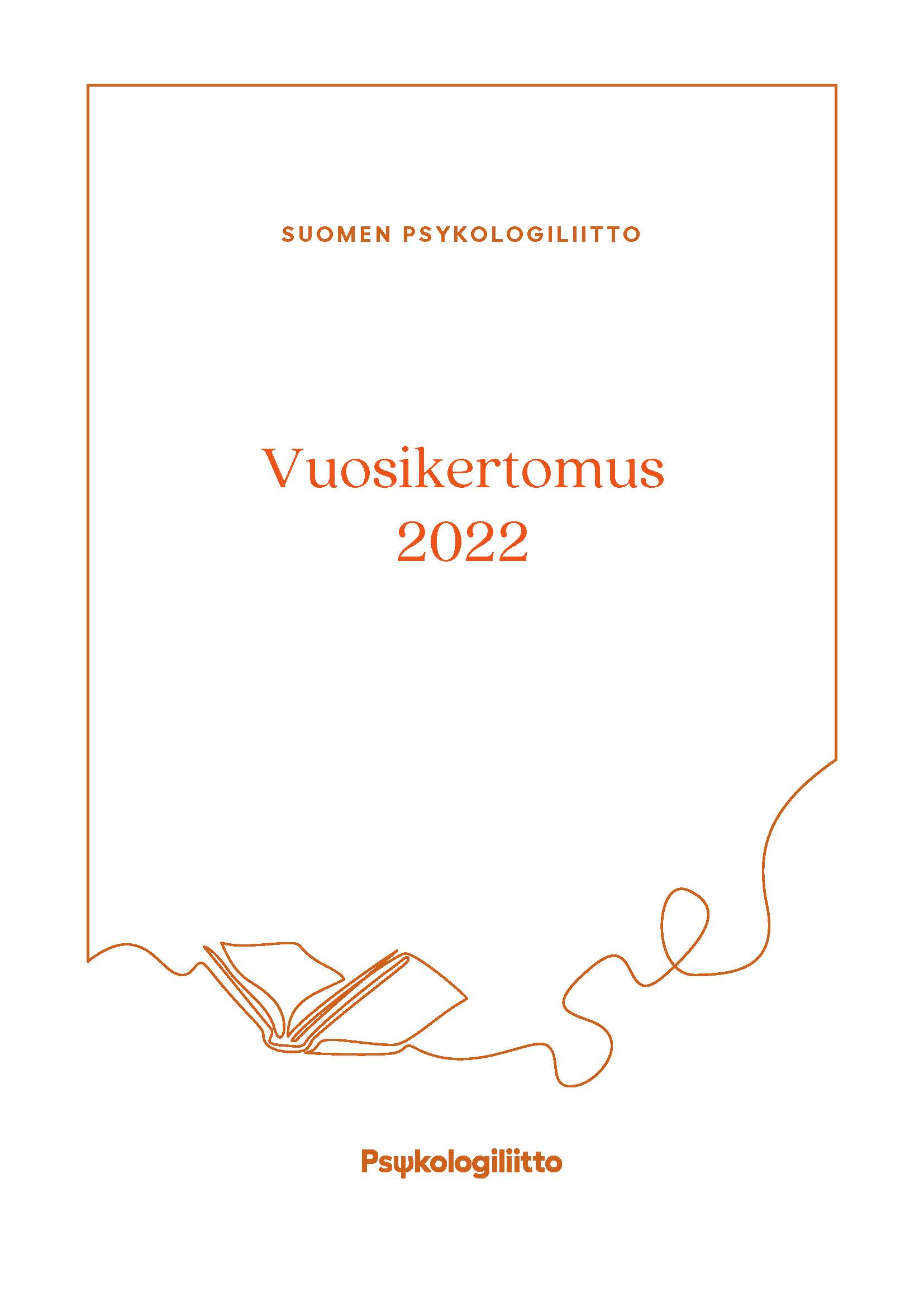 JOHDANTOLiitossa aloittivat kaksivuotisen kautensa uusi puheenjohtaja, varapuheenjohtaja, hallitus sekä liittovaltuusto.Ennen kuin koronapandemian vaikutuksista oli täysin toivuttu, maailmantilanne jälleen synkistyi Venäjän hyökättyä Ukrainaan 24.2. Sodan vaikutuksesta energiansaanti Euroopassa vaikeutui ja hinta kohosi, mikä sai aikaan yleisen inflaation ja ostovoiman poikkeuksellisen alenemisen vuoden kuluessa. Virka- ja työehtosopimusneuvotteluja käytiin epävarmoissa oloissa eikä lakoiltakaan vältytty. Liiton jäsenten tueksi julkaistiin liiton palkkaopas sisältäen palkkasuositukset kaikille sektoreille. Suomen ensimmäiset aluevaalit pidettiin sunnuntaina 23.1.2022. Vaaleissa valittiin aluevaltuustot 21 hyvinvointialueelle, jotka ryhtyivät osaltaan valmistelemaan hyvinvointialueiden toimintaa. Liiton ammatillisessa edunvalvonnassa on toimintavuonna ollut keskeistä pyrkiä vaikuttamaan hyvinvointialueiden palvelurakenteiden suunnitteluun sekä valtakunnallisella että alueellisella tasolla, sekä tukea psykologeja osallistumaan ja hakeutumaan hyvinvointialueiden suunnittelu- ja päätöksenteosta vastaaviin toimielimiin ja työryhmiin. Lisäksi toimintavuonna ryhdyttiin valmistautumaan vuonna 2023 järjestettäviin eduskuntavaaleihin laatimalla Psykologiliiton tavoitteet seuraavalle hallituskaudelle ja ajamalla näitä tavoitteita muun muassa tapaamalla poliittisia päättäjiä sekä sidosryhmiä aktiivisesti. Liiton ammatillisen edunvalvonnan resurssit olivat pitemmän tauon jälkeen jälleen täysimääräiset ammattiasioista vastaavan psykologin palattua perhevapaalta töihin toimintavuoden alussa.I TALOUDELLINEN EDUNVALVONTANeuvottelu- ja sopimusjärjestelmäPsykologiliitto osana JUKOa ja YTN:ää osallistui neuvotteluiden taustatyöhön ja huolehti psykologikunnan etujen huomioon ottamisesta. Kevään neuvotteluissa työntekijäjärjestöt onnistuivat estämään palkankorotusten ns. Suomen linjan eli vientialojen määrittämän katon syntymisen. Julkisella sektorilla ja myös monilla yksityisen sektorin sopimusaloilla keväällä saavutettiin alakohtaiset virka- ja työehtosopimukset, joissa kunta-/sotea ja muutamia muita aloja lukuun ottamatta kaksivuotisen sopimuskauden toinen vuosi sovittiin optioksi. Jos jälkimmäisenä vuonna ei päästä sopuun palkankorotuksista, sopimus on irtisanottavissa. YTN:n sopimusaloilla sopimuskausi päättyi 30.11., mutta neuvotteluissa ei saavutettu tulosta vuoden loppuun mennessä.Perhevapaalaki uudistui siten, että molemmille vanhemmille tuli oikeus samanpituiseen perhevapaaseen. Virka- ja työehtosopimuksiin tämä siirtyi vaihtelevasti: osassa palkallisuus ei laajentunut lainkaan, osassa jonkin verran ja osassa täysimääräisesti myös toiselle vanhemmalle.Virka- ja työehtosopimukset Psykologiliitto on neuvotteluissa edustettuna julkisella sektorilla JUKOn ja yksityisellä sektorilla YTN:n kautta. Osa jäsenistä työskentelee aloilla, joiden työehtosopimusneuvotteluissa liitolla ei ole edustusta. Kunnan, valtion, yliopistojen ja yksityisen sektorin edunvalvontaryhmät vastasivat Psykologiliiton osalta sopimusten hyväksymisestä.JUKOn toiminnanjohtaja Maria Löfgren valittiin Akavan puheenjohtajaksi marraskuusta alkaen. Uuden toiminnanjohtajan rekrytointi käynnistyi.Kunta- ja sotesektoriKuntasektorilla, kunnissa ja kuntayhtymissä sopimuskausi päättyi 28.2.22. Sopimusneuvotteluista ennakoitiin jo etukäteen vaikeita. Neuvottelujärjestö JUKOn päätavoitteena oli saada yksityisen ja julkisen sektorin palkkaeroa kiinni kurova palkkaohjelma sekä reilut sopimuskorotukset. Välittömästi sopimuskauden päätyttyä ajauduttiinkin työtaistelutoimiin neuvotteluiden katkettua. Edellisen kerran kuntasektorilla on ollut yhtä laajoja työtaisteluita vuonna 1984. Akavalaisten neuvottelujärjestö JUKO ry teki yhteistyötä ja koordinoi toimiaan neuvottelujärjestö JAUn kanssa, kun taas kolmas työntekijäpuolen neuvottelujärjestö Sote ry toimi yksin. Työtaistelutoimina käytettiin koko kuntasektorin ylityö- ja vuoronvaihtokieltoa, joka toteutui viikon jaksoissa joka toinen viikko sopimuksen syntymiseen saakka. Kuntien työntekijöiden työnseisaukset toteutuivat viidessä aallossa huhti-toukokuussa 10 suurimmassa kaupungissa. Lisäksi järjestettiin kaksi laajaa mielenilmausta Helsingissä, Palkkapäivä 1 ja Palkkapäivä 2. Osaa lakoista siirrettiin valtakunnansovittelijan esityksestä, joten lakkoaaltoja osui myös päällekkäin.Työnseisauksiin osallistuivat ensimmäisten aaltojen osalta hyvin laajasti kaikki kuntien JUKOn ja JAUn työntekijät, ja viimeisessä viikon kestoisessa lakossa työntekijäryhmien osalta hieman rajatummin, kohdentaen vaikutukset kuitenkin mahdollisimman laajalle. Psykologeista koko kaupungin pistelakkoihin osallistuivat kaikki kunnan palveluksessa olevat työntekijät ja virkamiehet, ja viimeisen viikon kestoisen lakon osalta Vantaan kaikki psykologit ja muissa kaupungeissa oppilashuollon psykologit. Pistelakkoihin osallistui noin 350 jäsentä, ja oppilashuollon lakkoon noin 400 jäsentä. Osa jäsenistä oli siis lakossa kahteen otteeseen. Lakossa olleille maksettiin lakkoavustusta. JUKOn kunta- ja sotesektorin keskuslakkotoimikunnassa oli työtaistelutoimia suunnittelemassa ja järjestämässä järjestökoordinaattori Katja Vähäkangas Vakavan edustajana. Lakkokaupunkien paikallisissa työtaistelutyöryhmissä puolestaan liiton jäsenyhdistysten edustajat toimivat aktiivisesti paikallisia työtaisteluita suunnitellen ja lakkotapahtumia järjestäen. Toteutuneet lakot: 6.-7.4. Turku ja Oulu + Jyväskylä ja Rovaniemi12.-13.4. Kuopio ja Tampere3.-9.6. Vantaa + rajatut lakot Espoo, Kauniainen ja Helsinki sekä uudelleen Turku, Oulu, Jyväskylä, Rovaniemi, Kuopio ja TampereTyöehtosopimusneuvottelut vietiin lopulta sovittelulautakunnan ratkottavaksi, ja sen tekemä sovintoesitys johti JUKOn ja JAUn osalta hyväksymiseen 8. kesäkuuta. Sote ry jatkoi vielä neuvottelujaan, ja liittyi sopimukseen myöhemmin syksyllä. Uusi sopimus on voimassa 1.5.2022 – 30.4.2025, ja siihen sisältyy myös erillinen palkkaohjelma vuosille 2023-2027. Sopimuskauden aikana SOTE-sopimuksen uudistamista jatketaan SOTE-pääryhmässä sekä palkkaus- ja työaikatyöryhmissä. Valtion sektoriValtiolle syntyi sopimuskauden puitteissa ensimmäisenä JUKOn sopimusaloista sopimuskaudelle 31.1.2022–29.2.2024. Sopimukseen sisältyy ensimmäisen vuoden yleiskorotus 2,0 %, joka maksetaan 1.6.2022 alkaen. Sopimuskauden toinen vuosi on optio, ja sen palkankorotuksista neuvotellaan 21.12.2022 mennessä. Sopimus on irtisanottavissa päättymään 28.2.2023 mennessä, jos sopua ei löydy. Sopimukseen sisältyy myös kirjauksia palkkausjärjestelmien kehittämisestä ja työhyvinvoinnista, jotka ovat olleet psykologien keskeisiä tavoitteita. Valtiolla ensimmäisenä sopimusalana sopimukseen saatiin neuvoteltua perhevapaalainsäädännön uudistukseen liittyen toisen vanhemman (ent. isän) palkallisen vanhempainvapaan pidennys nykyisestä 6 päivästä 18 päivään.Liittojen yhteisesti julkaisema valtiosektorin jäsenille suunnattu pdf-lehti uudistettiin verkkojulkaisuksi, ja samalla se sai uuden nimen Valtikka, jonka ideoi Psykologiliiton pääsihteeri. Valtiolle uudeksi JUKOn päätoimiseksi pääluottamusmieheksi valittiin Michaël Vanamo (YKA). Hänen perehdytykseensä osallistui valtion neuvottelukunnan nimeämänä kummina liiton pääsihteeri. JUKO- ja Akava-yhteistyössä vaikutettiin siihen, että työvoimapalvelujen siirtoa kuntiin, ns. TEPA2024-uudistusta ei toteutettaisi, koska sen hyödyt ovat kyseenalaiset ja haitat todennäköisiä. Asiaa koskeva hallituksen esitys oli valiokuntakäsittelyssä vuoden lopulla.Rikosseuraamuslaitoksen organisaatiomuutosneuvottelut jatkuivat. Psykologiliiton vastuulla on toimia Risen ns. kummina eli tukea luottamusmiehiä ja toimia yhdyssiteenä JUKOn, liittojen ja viraston välillä.Valtion virka- ja työehtosopimuksen solmimisesta vastaa akavalainen Julkisalan koulutettujen neuvottelujärjestö JUKO ja sen valtion neuvottelukunta, jossa Psykologiliitolla oli varajäsenyys Vakavan kautta. Valmistelu- ja päätöksentekoelimenä Psykologiliitossa toimi hallituksen valtuuttamana valtion edunvalvontaryhmä.Kirkon sektoriKirkon sektorilla irtisanomisiin johtavat yhteistoimintaneuvottelut ovat olleet hyvin harvinaisia, mutta Helsingin seurakuntayhtymässä tällaiset toteutettiin. Vähennykset osuivat myös psykologiresurssiin.Virka- ja työehtosopimus solmittiin valtiota peesaten 1+1 vuoden optiomallille.Virka- ja työehtosopimuksen solmimisesta vastaa akavalainen Julkisalan koulutettujen neuvottelujärjestö JUKO ja sen kirkon neuvottelukunta. Psykologiliitto oli mukana kirkon sektorin edunvalvontatyössä Vakavan kirkkoryhmän kautta.YliopistosektoriMyös yliopistot noudattivat 1+1 -mallia, mutta sopimuskausi on kuukauden myöhemmässä rytmissä eli 1.4.2022–31.1.2024. Optiovuoden palkankorotuksista on neuvoteltava tammikuun puoliväliin mennessä ja jos sopua ei löydy, sopimus on irtisanottavissa ensimmäisen vuoden loppuun. Yleiskorotus 1,65 % maksettiin 1.6. ja lisäksi oli työnantajapäätöksin jaettavaa korotusvaraa 0,45 % joulukuun alussa.Psykologiliitolla on varsinainen jäsenyys yliopistoneuvottelukunnassa kaudella 2022–2023 ja päätoimittajuus Yliotteessa 4/2022.Hyvinvointialueiden muodostamisen yhteydessä yliopistot siirsivät normaalikoulujen psykologit yliopiston työsuhteesta hyvinvointialueiden palvelukseen liikkeenluovutuksella. Jäsenistöä tuettiin heidän etujensa turvaamiseksi muutoksessa.Yliopistosektorin työehtosopimuksen solmimisesta vastaa akavalainen neuvottelujärjestö JUKO ja sen yliopistoneuvottelukunta, jossa Psykologiliitolla oli varajäsenyys Vakavan kautta. Valmistelu- ja päätöksentekoelimenä Psykologiliitossa toimi hallituksen valtuuttamana yliopistojen edunvalvontaryhmä. Psykologiliiton yliopistojen edunvalvontaryhmä käsitteli JUKOn neuvottelijoiden neuvottelutavoitteet optiovuodelle ja totesi ne psykologien kannalta asianmukaisiksi.Ylioppilaiden terveydenhoitosäätiö YTHSPsykologiliitolla on oma työehtosopimus Ylioppilaiden terveydenhoitosäätiön YTHS:n kanssa. Sopimuskausi on kolmivuotinen, 1.6.2022–31.5.2025. Palkankorotukset ovat yhteensä 6,3 % sopimuskauden aikana. Ensimmäinen korotusajankohta on 1.6.2022, ja yleiskorotus 2,5 % maksetaan takautuvasti viimeistään elokuun loppuun mennessä. Seuraavat korotusajankohdat ovat 1.6.2023 ja 1.6.2024, jolloin maksetaan 1,9 % yleiskorotus, elleivät sopijaosapuolet sovi siitä, että osa korotusvarallisuudesta käytetään palkkausjärjestelmän kehittämiseen. Sopimukseen sisältyy kunta-/sote-sektoria vastaava kytky vientialojen vuoden 2023 korotuksiin, eli niiden ollessa korkeampia kuin 1,9%, maksetaan samantasoisina.YTHS:n luottamusvaltuutetun asema on nyt kirjattu erilliseen sopimukseen, mikä oli liiton keskeisiä tavoitteita. Luottamusvaltuutetun palkkioon tuli merkittävä korotus. Lisäksi sovittiin yhteisestä työryhmästä, joka pohtii palkkausjärjestelmän kehittämistä, mm. vastaavien psykologien palkkauksen osalta. Lisien käyttöä selvitetään ja ohjeistusta selkiytetään. Vuosiloman kertymistä koskevaa kirjausta selkiytettiin muuttamatta sisältöä.YTHS:ään valittiin uusi luottamusvaltuutettu eläkkeelle siirtyneen tilalle.Muu yksityinen sektoriVain osalla yksityisellä sektorilla työskentelevistä jäsenistä palvelussuhteen ehdoista sovitaan työehtosopimuksella. Liitto on sopijaosapuolena näissä sopimuksissa joko JUKOn tai Ylemmät toimihenkilöt YTN:n kautta. YTN on akavalaisten liittojen yksityisen sektorin työehtosopimuksista sopiva neuvottelujärjestö.Työterveyslaitokselle syntyi uusi työehtosopimus. Sopimuskausi 1+1 vuoden mallilla. Perhevapaat täysimääräisesti. Yleiskorotus 1,3 %, lisäksi 0,6 % järjestelyerä, josta 0,4 % työnantajapäätöksin ja 0,2 % yleiskorotuksena, jos sopua ei synny.YTN:n usealla sopimusalalla sopimuskausi päättyi jo edellisen vuoden marraskuussa, mutta uusia sopimuksia saatiin aikaan vasta vuodenvaihteen jälkeen.  YTN:stä tuli poikkeuksellisesti teknologiateollisuudessa kierroksen päänavaaja, kun se teki ensimmäisenä työehtosopimuksen Teknologiateollisuuden työnantajat ry:n kanssa.Osaan jäsenkunnasta sovelletaan sellaista työehtosopimusta, jossa liitto ei ole sopijaosapuolena. Osalla jäsenistä kaikki palvelussuhteen ehdot määräytyvät pelkästään jäsenen henkilökohtaisen työsopimuksen perusteella. Liitto ohjeisti näitä jäseniä henkilökohtaisten palkankorotusesitysten laatimisessa. Jäsenille annettiin henkilökohtaista palkkaneuvontaa, ja liiton työsuhdeneuvonta neuvoi kysymyksissä, jotka liittyivät muihin palvelussuhteen ehtoihin.Valmistelu- ja päätöksentekoelimenä Psykologiliitossa toimi hallituksen valtuuttamana yksityissektorin edunvalvontaryhmä. Ryhmään ei yrityksistä huolimatta saatu edustusta terveysalan isoista yrityksistä.Ammatinharjoittajien ja yrittäjien edunvalvonta Ammatinharjoittaja– ja yrittäjäjäsenten edunvalvontaa tehtiin yhteistyössä Akavalaiset yrittäjät AKY ry:n kanssa sekä omassa edunvalvontaryhmässä. AKY ry:n hallituksen alainen Sote-työryhmä kokosi kuntoutustyötä tekevät liitot yhteen ja tapasi aktiivisesti vuoden aikana. Liitto otti kantaa mm. Kelan vaativan lääkinnällisen kuntoutuksen kilpailutukseen liittyviin asioihin sekä ohjeisti jäsenistöään YEL-lainsäädännön uudistamiseen liittyen. Liitto tuki Psykologit yrittäjinä -yhteisöä heidän järjestämässään vertaismentorointiohjelmassa.Edunvalvontaa tukeva toimintaPalkkaopasJäsenten palkkaedunvalvonnan tukemiseksi ja koordinoimiseksi julkaistiin kaikki työmarkkinasektorit kattava palkkaopas ja palkkasuositukset perustuen palkkatutkimuksen yläkvartiiliin.Jäsenten rohkaiseminen omien oikeuksiensa puolustamiseenOhjeistettiin jäsenlehden ja muun viestinnän ja jäsenneuvonnan kautta sekä koulutustilaisuuksissa jäseniä tunnistamaan omat oikeutensa työelämässä ja puolustamaan niitä liiton tuella. Hyödynnettiin liiton työsuhdeneuvonnan lakimiesten juridisia palveluita jäsenten etujen ajamiseen työpaikoilla. Oikeuteen päätyneissä tapauksissa käytettävissä oli liiton oikeusturvavakuutus.Työtaisteluvalmiuden kehittäminenJUKOn koordinaatioTyötaisteluvalmiuden koordinoimiseksi JUKOssa toimii työryhmä, jossa on edustajat valtion, kunnan ja yliopistojen (keskus)lakkotoimikunnista sekä kirkon sektorilta.Sote- ja kuntasektoriLiitto oli aktiivisesti mukana JUKOn KVTES-, SOTE- ja TS-sopimusalojen yhteisen työtaisteluvalmiuden kehittämisessä. Järjestökoordinaattori oli mukana kuntasektorin keskuslakkotoimikunnassa ja sen alaisessa järjestöryhmässä. Keskuslakkotoimikunta oli pääroolissa kevään laajojen kuntasektorin työtaisteluiden suunnittelussa ja koordinoinnissa, muokaten ohjeistoja ja auttaen paikallistoimijoita työtaisteluiden käytännön toteutuksessa. Sekä järjestökoordinaattori että puheenjohtaja vierailivat työtaisteluiden aikana lakkopaikkakunnilla mahdollisuuksien mukaan. Liitto koulutti paikallistoimijoita työtaisteluun valmistautumisessa yhdessä Talentian kanssa, ja myös keskuslakkotoimikunta järjesti koulutustilaisuuksia paikallisille työtaistelutyöryhmille. Työtaistelujen jälkeen paikallistasolta ja liitoilta kerättiin kyselyn muodossa palautetta, ja saatujen kokemusten ja palautteen pohjalta ryhdyttiin suunnittelemaan uudistuvaa työtaisteluvalmiusorganisaatiota kuntien ja hyvinvointialueiden tulevaa eriytymistä silmällä pitäen. Sekä paikallistason ohjeistus että UKK-materiaali käytiin läpi ja muokattiin työtaistelukokemusten pohjalta selkeämmäksi.ValtioTyötaisteluvalmius pidettiin lyhyen sopimuskauden vuoksi korkealla tasolla. Korimalliin tehtiin muutoksia maan heikentyneen ulkoisen ja sisäisen turvallisuuden edellyttämällä tavalla. Yhteistyötä tehtiin myös yli pääsopijajärjestörajojen. Valtion keskuslakkotoimikunta järjesti virastojen lakkopäälliköille koulutusta teamsin välityksellä. Psykologiliitto vastasi käytännön järjestelyistä. Psykologiliitto sitoutui muiden järjestöjen tapaan valtiosektorin lakon kustannusten kompensoimiseen ns. korimallin lakon tilanteessa, jolloin pieni joukko työntekijöitä lakkoilee kaikkien valtion jukolaisten puolesta.TE-toimistojen valtakunnallista järjestövalmiutta koordinoi ns. Bulevardi-klubi, jonka yhteyshenkilönä toimii liiton pääsihteeri. Pääsihteerin vastuulla oli myös rikosseuraamuslaitoksen, sairaaloiden ja ELY-keskusten työtaisteluvalmiuden liittoyhdyshenkilönä toimiminen. Liitot perustivat yhteisen digitaalisen työskentelyalustan (Howspace) keskuslakkotoimikunnan ja alueellisten lakkopäälliköiden yhteydenpitoa varten.YliopistoYliopistosektorin työtaisteluvalmiuteen vaikutettiin yliopistoneuvottelukunnan kautta. Jäseniä kannustettiin osallistumaan paikallisten työtaisteluorganisaatioiden valmistelutoimiin.Yksityinen sektoriYTN:n sopimussektoreilla, joilla toimii psykologeja, ei toimintavuonna tarvittu painostus- eikä työtaistelutoimia.LuottamusmiestoimintaLiiton jäseniä toimi JUKOn luottamusmiehinä kuntasektorilla 4 pääluottamusmiestä, 1 varapääluottamusmies, 8 varsinaista sekä 4 varaluottamusmiestä. Valtiosektorilla 1 varapääluottamusmies, 10 luottamusmiestä ja 6 varaluottamusmiestä. Yksityisellä sektorilla luottamusmiehiä tai -valtuutettuja oli 10.Liitto oli mukana suunnittelemassa luottamusmieskoulutusta eri sektoreille Vakavan koulutusryhmässä, ja liiton edustajia toimi myös kouluttajina yhteisissä koulutuksissa. Koulutuksia järjestettiin sekä läsnä- että etätilaisuuksina JUKOn koulutuksia täydentämään Vakava yhdessä Julkisen sektorin esimiehet ja asiantuntijat JEA:n kanssa järjesti toimintavuoden aikana luottamusmiehille valtiosektorilla 5 koulutusta, kuntasektorilla 2 koulutusta, yliopistoissa 1 webinaarin sekä 2 sektoreille yhteistä koulutusta. Liiton kuntaluottamusmiehille järjestettiin yhteistyöwebinaari.Valtiosektorilla luottamusmiehiä tuettiin myös ns. kummitoiminnan kautta. Liitto vastasi kummin tehtävistä niiden virastojen osalta, joissa psykologeja on merkittävä osuus työntekijöistä: TE-toimistot, rikosseuraamuslaitos, oikeuspsykiatriset sairaalat ja koulukodit.TyöllisyysPsykologien työllisyys on ollut erittäin korkealla tasolla suhdanteista riippumatta. Työttömyysaste on viime vuosina ollut alle kaksi prosenttia, mikä merkitsee käytännössä täystyöllisyyttä.II AMMATILLINEN EDUNVALVONTAAmmatillinen edunvalvonta varmistaa ja vahvistaa psykologien, psykologian sekä mielenterveyden edistämisen ja hoidon asemaa palvelujärjestelmässä ja yhteiskunnassa. Toimintavuonna liitto otti aktiivisesti kantaa erityisesti sosiaali- ja terveydenhuollon lainsäädäntöuudistuksiin sekä itsenäisesti että osana muun muassa Akavan ja Jukon lausuntoja. Liitto puolusti jäseniään ja kansalaisten oikeutta palveluihin erityisesti niillä sovellusaloilla, joissa on vaara esimerkiksi psykologipalveluiden saatavuuden heikentämiseen tai joissa palvelut ovat vielä puutteellisia.Liiton ammatillisen edunvalvonnan resurssit olivat edellisvuoden poikkeaman jälkeen jälleen täysimääräiset ammattiasioista vastaavan psykologin palattua toimivapaalta töihin toimintavuoden alussa, mikä mahdollisti täysipainoisen vaikuttamistyön. Toimintavuoden aikana saatiin toteutettua 52 päättäjä- ja virkamies- sekä sidosryhmätapaamista, valiokuntakuulemisia oli 5. Haastatteluja tai liiton tiedotteen perusteella tehtyjä juttuja mediassa julkaistiin 35, mielipidekirjoituksia julkaistiin 3.  Psykologiliitolla on pysyvä edustus eduskunnan nuorten mielenterveyden tukiryhmässä sekä turvallisen odotus- ja vauva-ajan edistämisryhmässä. Lisäksi toimintavuonna liitolla oli edustus sosiaali- ja terveysministeriön työterveyshuollon neuvottelukunnan työterveyshuoltojaoksessa, Valviran sosiaali- ja terveydenhuollon ammattihenkilöiden valvontalautakunnassa, Kelan työterveyshuoltofoorumissa sekä seuraavissa sosiaali- ja terveysministeriön sosiaali- ja terveysalan henkilöstön riittävyyden ja saatavuuden työryhmän alatyöryhmissä: Palveluiden ja palvelurakenteen vaikuttavuus sekä digitalisaatio-osaamisen käyttö; Työn veto- ja pitovoima, ammatillinen liikkuvuus, työolosuhteet, työhyvinvointi, sukupuolten tasa-arvo ja niiden johtaminen; Tehtävärakenteet, työnjaon muutokset ja osaamisen joustava käyttö palvelujärjestelmässä sekä pätevyysvaatimukset.Lainsäädäntöön ja rakenteellisiin uudistuksiin vaikuttaminenSote-uudistusSuomen ensimmäiset aluevaalit pidettiin sunnuntaina 23.1.2022. Vaaleissa valittiin aluevaltuustot 21 hyvinvointialueelle, joiden toiminta on alkamassa vuoden 2023 alusta. Liiton ammatillisessa edunvalvonnassa oli keskeistä vaikuttaa hyvinvointialueiden palvelurakenteiden suunnitteluun sekä valtakunnallisella että alueellisella tasolla, sekä tukea psykologeja osallistumaan ja hakeutumaan hyvinvointialueiden suunnittelu- ja päätöksenteosta vastaaviin toimielimiin ja työryhmiin. Psykologiliitto järjesti psykologitaustaisille aluevaltuutetuille kaksi tapaamista, joita on tarkoitus myös jatkaa. Psykologiliiton vastustuksesta huolimatta opiskeluhuollon psykologien siirtoa hyvinvointialueille alettiin valmistella eduskunnan aiemmin tekemän siirtopäätöksen mukaisesti. Aiemmissa eduskunnan valiokuntien mietinnöissä on kuitenkin korostettu opiskeluhuollon psykologien tehtävien säilymistä oppilaitoksissa, minkä Psykologiliitto toi myös toimintavuonna esiin pyrkien varmistamaan, ettei hallinnollisen muutoksen yhteydessä tehdä muutoksia oppilashuollon psykologien toimenkuviin tai työn toteutuspaikkaan. Yhteistyötä tehtiin muiden järjestöjen ja toimijoiden kanssa, erityisesti OAJ:n ja Koulukuraattorit ry:n. Lisäksi liitto piti esillä tarvetta ottaa huomioon hyvinvointialueilla sitovien mitoitusten voimaantuloon liittyvä siirtymäaika. Opiskeluhuollon psykologien sitova mitoitus on siirtymäajan jälkeen 8/2023 alkaen 780 oppilasta psykologia kohden, kun THL:n julkaiseman OPA2022-raportin mukaan toimintavuonna oppilaita oli keskimäärin 933 yhtä psykologia kohden. Esiin nousi myös opiskeluhuollon tiedonsiirtoon liittyviä haasteita siirryttäessä kuntien palveluksesta ja tietojärjestelmistä terveydenhuollon tietojärjestelmiin, mihin otettiin kantaa ja käytiin vuoropuhelua THL:n, STM:n ja OKM:n kanssa siitä, kuinka tilanne saataisiin mahdollisimman pian ratkaistua, jotta opiskeluhuollon psykologien työ voisi siirrosta huolimatta jatkua mahdollisimman sujuvasti. Tehtiin yhteistyötä HUS:n koordinoiman valtakunnallisen Terapiat etulinjaan – hankkeen kanssa ja vaikutettiin myös alueellisesti toimiviin Tulevaisuuden sote-keskus -hankkeisiin muistuttamalla moniammatillisuuden ja erityisesti psykologin tarpeesta perustason sote-palveluissa. Osa paikallisyhdistyksistä järjesti jäsenistölleen sote-illan, joihin myös liiton edustajia pyydettiin kertomaan ajankohtaisesta ammatillisen edunvalvonnan tilanteesta sekä tavoitteista psykologityön ja palvelujärjestelmän kehittämiseksi.Liiton omat sote-lausunnot ja kannanotot:HE 74/2022vp HE laiksi terveydenhuoltolain muuttamisesta ja siihen liittyviksi laeiksiVN/12948/2019 HE perusterveydenhuollon hoitotakuun tiukentamisestaVN/11423/2021 HE sosiaali- ja terveydenhuollon valvontalaeiksi VN/33602/2021 HE laeiksi sairausvakuutuslain, Kansaneläkelaitoksen kuntoutusetuuksista ja kuntoutusrahaetuuksista annetun lain sekä työeläkelakien muuttamisestaVN/33605/2021 HE sairasvakuutuslain muuttamisestaVN/12531/2021 HE Vammaispalvelulainsäädännön uudistamisestaVN/2037/2021 HE laiksi sosiaali‐ ja terveydenhuollon asiakastietojen käsittelystä sekä eräiksi siihen liittyviksi laeiksiHE 19/2022 HE laiksi oppilas‐ ja opiskelijahuoltolain muuttamisesta sekä eräiksi siihen liittyviksi laeiksiSosiaali- ja terveysministeriön asetus vähimmäistietosisällöksiValtioneuvoston ikäohjelmaa koskeva periaatepäätösValtakunnallisen lääkinnälliseen kuntoutukseen ohjautumisen perusteetEduskunnan tarkastusvaliokunnan julkaisu 1/2022: Nuorten syrjäytymisen ehkäisyn palvelujärjestelmän toimivuus ja palveluiden vaikuttavuusLisäksi lausuttu useista lakiesityksistä osana Akavaa, JUKO:a tai AKY:a.Eduskuntavaaleihin 2023 valmistautuminenVuonna 2023 järjestettäviin eduskuntavaaleihin valmistauduttiin laatimalla Psykologiliiton tavoitteet seuraavalle hallituskaudelle. Tavoitteet julkistettiin liittovaltuuston syyskokouksessa. Vaalitavoitteita ryhdyttiin ajamaan kontaktoimalla poliittisia päättäjiä ja muita sidosryhmiä.TyöterveyshuoltoTyöfysioterapeutit siirtyivät määritelmällisesti työterveyshuollon ammattihenkilöiksi. Liiton kantana on, että määrittelyn tulee koskea myös psykologeja, ja myös Akava on tukenut psykologien määrittämistä työterveyshuollon ammattihenkilöiksi nykyisen asiantuntijastatuksen sijaan. Liitto jatkoi asian edistämistä työterveyspsykologien aseman kehittämiseksi. Työmarkkinakeskusjärjestöjen aloitteesta nousi pintaan myös esitys, että lyhytpsykoterapia sekä muut psykososiaaliset lyhytinterventiot (lyhytterapia) tuotaisiin systemaattisesti työterveyshuollon palveluvalikoimaan ja saataisiin myös Kela-korvattavuuden piiriin.  Psykologiliitto teki tiivistä yhteistyötä Akavan kanssa erityisesti sen esiin tuomiseksi, ettei lyhytterapia tai sen antamiseen tarvittava koulutus toistaiseksi ole millään tavoin säänneltyä, minkä vuoksi asiaa ei voida kannattaa, ennen kuin lyhytterapian/-terapeutin määritelmät on siitä vastuussa olevien tahojen, eli STM:n ja Valviran kanssa yhteistyössä laadittu. Psykologiliitto esitti psykoterapeuttikoulutukseen kaksiportaista mallia, jossa taso 1 antaisi pätevyyden lyhytterapian antamiseen. Liiton kantana on, että jos tällainen koulutuksen määrän ja laadun sääntely toteutuisi, olisi mahdollista harkita myös Kela-korvattavuuden laajentamista. Lisäksi liitto on nostanut esiin, että työterveyspsykologeilla on jo nykyisin valmius toteuttaa lyhytinterventioita, jos ne halutaan palveluvalikoimaan lisätä. Lyhytpsykoterapian lisäämistä työterveyshuollon palveluvalikoimaan liitto ei lähtökohtaisesti vastusta, mutta on nostanut esiin huolta psykoterapeuttien riittävyydestä ja tarpeesta palveluiden saatavuudelle myös niille, joilla ei ole työterveyshuollon palveluita käytettävissään.  Muita lausuntoja ja kannanottoja:VN/558/2022 HE julkisten työvoima‐ ja yrityspalveluiden uudelleen järjestämistä koskevaksi lainsäädännöksiVN/1070/2021 HE laiksi sukupuolen vahvistamisesta sekä siihen liittyvien lakien muuttamisesta HE 13/2022 vp HE seksuaalirikoksia koskevaksi lainsäädännöksi sekä esitykseen liittyvät aloitteetKelan vaativan lääkinnällisen kuntoutuksen hankinnatKelan vaativan lääkinnällisen kuntoutuksen erillissopimuksetTurvallisen synnytyskokemuksen edellyttämä psykologinen tukiPerinataaliajan mielenterveyspalvelut (yhteislausunto)Työterveyslaitoksen tehtävätTyöpaikkaselvitysten kehittäminenPsykologityötä koskevat kehittämishankkeetLaadittiin ohjeistus hoitokontaktin jatkamisesta asiakkaan oleskellessa ulkomailla. Lisäksi valmistui oikeuspsykologian ammatillisen työryhmän johdolla suositus oikeuspsykologien ammatillisista ohjeista eettiselle toiminnalle. Myös monikulttuurisuutta ja psykologista arviointia koskeva ohje päivitettiin.AmmattietiikkaAmmattieettisen lautakunnan, liiton hallituksen ja liittovaltuuston yhteinen työryhmä ammattieettisen lautakunnan toimintaedellytysten kehittämiseksi sai työnsä valmiiksi. Osa kehittämistoimista kirjattiin säännöt ja toimintaperiaatteet -asiakirjaan, osa oli käytännön toimenpiteitä, joita ryhdyttiin toteuttamaan yhdessä liiton henkilöstön kanssa.Ammattieettinen lautakunta sai liittovaltuustolta toimeksiannon lautakunnan toiminnan kehittämiseksi ohjeistavaan ja reflektioon kannustavaan suuntaan.Psykologiliiton ammattieettinen lautakunta toimii liittovaltuuston alaisuudessa. Ammattieettisen lautakunnan toiminnasta on erillinen toimintakertomus.Liiton ammattiasioista vastaava psykologi on kouluttanut psykologian loppuvaiheen opiskelijoita ammattieettisistä periaatteista ja niihin liittyvistä kysymyksistä osana Psykonetin toteuttamaa perusopetusta.Psykologien koulutus ja kansainväliset pätevyydetPsykologien perustutkintokoulutusPsykologiliiton edustaja osallistui asiantuntijajäsenenä Psykonetin perustutkintotyöryhmään sekä siihen liittyvään kliinisen opetuksen yhteistyöryhmään. Alan koulutuspaikkoja on lisätty yli 50 prosentilla syksystä 2020 alkaen, ja Psykologiliitto on muistuttanut, että alan vaativa koulutus edellyttää myös riittäviä opetus- ja ohjausresursseja.Toimintavuoden aikana liiton puheenjohtaja ja ammattiasioista vastaava psykologi pitivät Psykonetin järjestämän pakollisen kurssin ”Mitä nuoren psykologin tulee tietää”-opetuksen. Lisäksi liiton neuvontapalvelut olivat opiskelijajäsenten ja yliopiston opetushenkilökunnan käytössä.PsykoterapeuttikoulutusLiitto lähti toimintavuonna selvittämään ja edistämään psykoterapeuttikoulutuksen muuttamisesta kaksiportaiseksi Ruotsin mallia mukaillen. Tason 1 (perustaso) koulutus tulee liiton näkemyksen mukaan sisällyttää psykologien perustutkintoon, mikä edellyttää pieniä painopistemuutoksia interventioiden toteuttamiseen liittyvän osaamisen vahvistamiseksi. Taso 2 (vaativa taso) vastaisi Suomen nykyistä psykoterapeuttikoulutusta. Lisäksi liitto otti kantaa eduskunnan sivistysvaliokunnan kuulemisessa psykoterapeuttikoulutuksen maksuttomuutta koskevaan kansalaisaloitteeseen. Liitto piti esillä tavoitetta saada koulutus maksuttomaksi koulutettavalle, mahdollisena välivaiheena koulutuksen määrittely erikoistumiskoulutukseksi, mikä antaisi koulutukselle hintakaton. Kuitenkin psykoterapeuttikoulutuksen maksuttomuuden tulee liiton näkemyksen mukaan olla linjassa muiden psykologian alan erikoistumiskoulutusten kanssa. Yhdessä Psykonetin ja farmasianalan toimijoiden kanssa vaadittiin psykologian erikoistumiskoulutusten kustannusten korvaamista suoraan ministeriön rahoituksesta, jolloin koulutukset olisivat opiskelijoille maksuttomia vastaavalla tavalla kuin lääkärien ja sosiaalialan erikoistumiskoulutukset.Ulkomailla suoritetut psykologian opinnotPsykonetin ulkomaanopintojen työryhmä liiton edustajineen jatkoi yhteistyötä Valviran kanssa. Valvira ohjasi työryhmälle sellaisten ulkomaisten psykologian alan tutkinnon suorittaneiden hakemuksia, jotka hakevat psykologin nimikettä Suomessa, mutta jotka eivät automaattisesti saa laillistusta.Ammatilliset työryhmät ja lautakunnatAmmatilliset työryhmätLiiton sovellusalakohtaiset ammatilliset työryhmät toimivat hallituksen alaisina asiantuntijaeliminä omalla erityisalallaan. Työryhmien toiminnan koordinoinnista vastaa liiton ammattiasioista vastaava psykologi. Liiton toimihenkilöt hyödynsivät työryhmien osaamista muun muassa liiton lausunnoissa ja kannanotoissa sekä mediayhteistyössä. Ammatillisten työryhmien toimikautta oli päätetty jatkaa poikkeuksellisesti kolmannelle vuodelle, koska liiton toimiston resurssivajeen vuoksi toimintavuoden 2021 lopulla ei ollut mahdollista toteuttaa hakua työryhmiin. Uusi haku toteutettiin vuoden lopulla. Ammatillisia työryhmiä toimi yhteensä 20 eri sovellusalalla, ja kahdella alalla toimi yksittäinen yhdyshenkilö. Ammatillisten työryhmien toimintakertomukset ovat vuosikertomuksen liitteenä.EuroPsyKansallinen pätevyyslautakunta (National Awarding Committee, NAC) kokoontui toimintavuoden aikana neljä kertaa etäyhteyden välityksellä. Uusia tai uusittavia pätevyyksiä myönnettiin vuoden 2023 aikana yhteensä yhdeksälle psykologille. Lautakunnan puheenjohtaja sekä liiton EuroPsy-yhteyshenkilö osallistuivat keväällä etäyhteydellä järjestettyyn EuroPsy-puheenjohtajatapaamiseen. Liitossa EuroPsy-yhteyshenkilönä toimi koordinaattori Laura Nenonen.Psykoterapian EuroPsy-erikoispätevyslautakunta kokoontui vuoden aikana kerran ja myönsi yhden uusintapätevyyden. Työ- ja organisaatiopsykologian EuroPsy-erikoispätevyyslautakunta kokoontui vuoden aikana kolme kertaa. Työ- ja organisaatiopsykologian erikoispätevyyttä mainostettiin liiton jäsenille ja sidosryhmille lautakunnan tuottamien videoiden sekä infomateriaalien avulla. Henkilöarvioinnin sertifiointilautakuntaHenkilöarvioinnin sertifiointilautakunta kokoontui toimintavuoden aikana neljä kertaa ja jatkoi sertifikaattihakemusten käsittelyä ja uusien sertifiointien myöntämistä. Lautakunta hyväksyi täydennyskoulutuskriteerit täyttäväksi koulutukseksi kaksi uutta koulutuskokonaisuutta. Toimintavuoden aikana myönnettiin 36 uutta tai uusittua sertifikaattia.Urheilu- ja liikuntapsykologian sertifiointilautakuntaUrheilu- ja liikuntapsykologian sertifiointilautakunta myöntää urheilu- ja liikuntapsykologin sertifikaatteja sekä urheilun psyykkisen valmennuksen ja liikunta-aktiivisuuden edistämisen sertifikaatteja. Toimintavuonna lautakunta kokoontui etäyhteyden välityksellä yhteensä neljä kertaa, ja uusia tai uusittuja sertifikaatteja myönnettiin yhteensä 15.Ammatillinen yhteistyöETENEAmmattiasioista vastaava psykologi toimii valtioneuvoston alaisuudessa työskentelevässä valtakunnallisessa sosiaali- ja terveysalan eettisessä neuvottelukunnassa ETENE:ssä terveydenhuollon ammattihenkilöiden (ei varsinaisesti liiton) edustajana. Toimikaudella 2018–2022 hän oli ETENE:n varajäsen, ja hänet kutsuttiin varsinaiseksi jäseneksi toimikaudelle 2022–2026. Sekä varsinaisilla että varajäsenillä on ETENE:ssä yhtäläinen oikeus osallistua kokouksiin ja kannanottojen laatimiseen.TestilautakuntaSuomen Psykologiliiton ja Suomen Psykologisen Seuran yhteinen testilautakunta käsittelee testien käyttöön ja kehitykseen liittyviä kysymyksiä sekä laatii suosituksia ja kannanottoja. Toimintavuoden aikana lautakunta kokoontui neljä kertaa. Lautakunta päivitti yhteistyössä monikulttuurisuuspsykologian ammatillisen työryhmän kanssa monikulttuurisuutta ja psykologista arviointia koskevan suosituksen. Lisäksi lautakunta päivitti psykologisten testien käyttökelpoisuutta koskevaa suositusta.Liiton ja Psykologisen seuran tieteellinen neuvottelukuntaTieteellinen neuvottelukunta ei kokoontunut toimintavuonna. Suomen Psykologisen seuran kanssa aloitettiin keskustelut tieteellisen neuvottelukunnan toiminnan kehittämiseksi, jotta toiminta palvelisi laajasti psykologia tieteen ja psykologien ammatin tarpeita.Duodecim- ja PALKO-yhteistyöPsykologiliitto kommentoi toimintavuoden aikana pakko-oireisen häiriön (OCD) sekä autismikirjon häiriöiden Käypä hoito –suosituksia. PALKO:n Mielenterveys- ja päihdepalvelujen jaostossa sekä Elintapa- ja omahoito jaostossa on psykologien edustus.Masennus- ja skitsofreniakoalitiotLiitto on muodostanut yhteistyössä Psykiatriyhdistyksen, Mielenterveyden keskusliiton sekä omaisjärjestö FinFamin kanssa Skitsofreniakoalition sekä Masennuskoalition. Masennuskoalitiossa on lisäksi mukana myös lääkeyhtiö Janssen-Cilag sekä Tampereen yliopiston (aiemmin Aivot ry:n) edustaja. Toimintavuonna Psykologiliittoa skitsofreniakoalitiossa edusti Laura Hiekkala-Tiusanen ja masennuskoalitiossa Aino Kohtala.Masennuskoalitio järjesti toimintavuonna seminaarin, keskustelutilaisuuden SuomiAreenassa sekä kolme ministeritapaamista. Skitsofreniakoalitio ei järjestänyt toimintavuonna tapahtumia, mutta laati mielipidekirjoituksen, joka julkaistiin useassa lehdessä.Mielenterveyspooli ja Terapiatakuu-kansalaisaloiteLiitto jatkoi varsinaisena jäsenenä järjestöjen yhteisessä Mielenterveyspoolissa, jonka kärkihankkeena oli Terapiatakuu-kansalaisaloite. Terapiatakuussa edellytetään mielenterveyden ongelmissa psykoterapian tai muiden psykososiaalisten hoitojen tarjoamista perustasolla 30 päivän kuluessa yhteydenotosta. Lisäksi poolin Vailla vakuutusta –vetoomus luovutettiin vakuutusyhtiöille toimintavuoden alussa. Vetoomuksessa vaaditaan, että jokaisen ihmisen tilannetta täytyy tarkastella yksilöllisesti, eivätkä mielenterveysongelmat tai psykoterapiassa käyminen saa automaattisesti estää vakuutuksen saamista.Mielenterveyspooli ei saanut STEA:lta hankerahoitukselle jatkoa, joten pooli toimi ilman projektipäällikköä ainoastaan viestinnän asiantuntijan työpanoksella suurimman osan toimintavuotta. III JÄRJESTÖTOIMINTAYhdistyksetYhdistyksille tehtiin kysely ja järjestettiin keskustelutilaisuus yhdistysten mallisääntöjen uudistuksesta.Järjestettiin yhdistysten johdolle hallinnollisten asioiden neuvontavastaanotto Teamsilla sekä uuden jäsenrekisterin Kiltan yhdistyskäytöstä koulutuswebinaari. Yhdistyksille lähetettiin vuoden toiminnasta infokirje sekä vuosikalenteri toimintavuoden tehtävien hoitamiseksi asianmukaisesti. Lisäksi yhdistyksiä ohjeistettiin sähköpostitse ja puhelimitse tarpeen mukaan.Vuoden aikana liiton puheenjohtaja vieraili Etelä-Savon, Helsingin, Pohjois-Savon, Päijät-Hämeen ja Uudenmaan Psykologiyhdistysten tilaisuuksissa sekä työtaistelutoimien aikana Pirkanmaan ja Turunseudun yhdistyksen tapahtumissa. Keskeisimpinä teemoina olivat Liiton eduskuntavaalitaviotteet ja hyvinvointialueiden toiminnan käynnistymiseen liittyvä valmistelu. Jäsenhankinta ja jäsenpitoJäsenhankinta toteutui pääosin opiskelijapromoottorin yliopistoilla pitämissä fuksi-infoissa. Tilaisuuksissa jaettiin liittymislahjoja, ja opiskelijajäsenyydestä tehtiin uutta viestintämateriaalia, myös ruotsin kielellä. Tilaisuuksiin osallistuivat myös yliopistopaikkakuntien paikallisyhdistykset, joille tehtiin yhtenevät esittelydiat. Opiskelijoiden jäseneksi liittyminen ja psykologien järjestäytymisaste säilyivät vuoden aikana korkeana. Lisääntyneet psykologian opintojen aloituspaikat näkyivät jäsenmäärässä, joka loppuvuonna lähestyi jo kahdeksan tuhannen rajaa. Eroaviin jäseniin oltiin yhteydessä kartoittaen eron syitä ja keräten palautetta liiton toiminnasta. Muutama ero saatiin näin estettyä. Liitosta erottiin kaiken kaikkiaan edellisvuosia vähemmän, mikä osaltaan johtui myös uuteen laskutusjärjestelmään siirtymisestä, kun jäsenmaksulaskut ja maksumuistutukset lähetettiin myöhemmin kuin aikaisempina vuosina. Jäsenetuja pidettiin esillä uutiskirjeissä ja Psykologi-lehdessä. Projekti liiton sähköisen toiminnanohjausjärjestelmän sekä siihen liittyvän jäsenrekisterin uudistamiseksi saatettiin päätökseen. Uusi jäsenrekisteri otettiin käyttöön keväällä 2022, mikä paransi jäsenten asiointi- ja yhteydenottomahdollisuuksia.Jäsentutkimukset
Tuleville vuosille laadittiin jäsentutkimussuunnitelma ja tarkennettiin jäsentutkimuksia ja -kyselyjä koskevia periaatteita. Tutkimusten ja kyselyjen toteuttamiseen käytettävä ohjelmisto vaihdettiin Survetesta Webropoliin paremman käytettävyyden sekä automatisoidumman analytiikan saamiseksi.Koordinaattori toteutti keväällä katsauksen psykologeille avoinna olleisiin työpaikkoihin. Tuloksia esiteltiin liiton hallitukselle ja lisäksi jäsenille Psykologi-lehdessä. Toteutettiin liiton perusterveydenhuollon ammatillisen työryhmän, koordinaattorin ja ammattiasioista vastaavan psykologin suunnittelema perustason psykologikysely, jonka tulokset julkaistiin Psykologi-lehdessä 4/2022. Loppuvuonna suunniteltiin seuraavana vuonna toteutettavaa liiton työolo- ja työhyvinvointitutkimusta. Koulutus ja tapahtumatLiiton omana toimintanaan järjestämiä koulutuksia ja tapahtumia olivat:Uusien hallituksen jäsenten ja varajäsenten perehdytyskoulutusUusien liittovaltuutettujen ja varavaltuutettujen sekä yhdistysten uusien toimihenkilöiden perehdytyskoulutusyhdistysten johdon neuvontavastaanotot teamsillakaksi työsuhdejuridiikan webinaaria: aiheina olivat syrjintä työhonotossa ja työsuhteen päättämistilanteetkuntasektorin luottamusmiesten yhteistyötapaaminen etänätyötaistelukoulutus aluetoimijoille yhteistyössä Talentian kanssakolme webinaaria lakkoon osallistuville jäsenilleopiskelijayhteistyön seminaari ainejärjestöjen ja SPOL:n edustajilleLisäksi yhdistyksille ja yksityissektorin henkilöstön edustajille tarjottiin mahdollisuus osallistua soveltuviin TJS-opintokeskuksen koulutuksiin. Henkilöstön edustajia osallistui 7 hlöä, yhdistysten edustajia 4 hlöä.AmmattineuvontaAmmattineuvonnassa esiin nousivat vuoden loppupuolella erityisesti potilasasiakirjojen arkistointiin sekä hyvinvointialueille siirtymiseen liittyvät kysymykset. Neuvonnassa käsiteltiin toistuvasti myös potilastietojen käsittelyyn ja kirjaamiseen, poliisille ja lastensuojeluun tehtäviin ilmoituksiin ja lausuntoihin sekä oikeusprosesseihin liittyviä kysymyksiä. Jäsenet olivat yhteydessä neuvontaan myös alaikäisten ja huoltajien oikeuksiin, työn mitoitukseen, työnkuvaan ja työnohjaukseen sekä täydennyskoulutukseen liittyvissä teemoissa. Kysymyksiä ja vastauksia kerättiin liiton verkkosivuille.OpiskelijatoimintaLiiton opiskelijasihteerin nimike vaihdettiin opiskelijapromoottoriksi, mikä kuvastaa tehtävän jäsenhankinnan painopistettä. Opiskelijoiden jäsenrekrytoinnin lisäksi vuoden alussa aloittanut uusi opiskelijapromoottori vastasi kansallisten sekä kansainvälisten opiskelijajärjestöjen kanssa tehtävästä yhteistyöstä, liiton opiskelijaneuvonnasta sekä opiskelijoille tehtävästä viestinnästä. Liiton toimistossa opiskelijatoimintaa koordinoi järjestökoordinaattori.Liitto tuki SPOL:n ja opiskelijoiden ainejärjestöjen toimintaa sekä käytännöllisesti että taloudellisesti. Liitto näkyi myös opiskelijahaalareissa, vuosijuhlien sponsorina ja opiskelijalehtien mainoksissa.Opiskelijapromoottori toimi tiiviissä yhteistyössä SPOL:n kanssa osallistuen lähes jokaiseen SPOL:n hallituksen kokoukseen. Lisäksi opiskelijapromoottori edusti liittoa pohjoismaisen Samarbetskommittén opiskelijatoiminnassa osallistuen yhteen (1) lähitapaamiseen ja yhteen (1) etätapaamiseen.Opiskelijapromoottori ja järjestökoordinaattori järjestivät opiskelijoiden järjestötoimijoille Opiskelijayhteistyön seminaarin, jonka tarkoituksena on koota uudet järjestötoimijat yhteen ja perehdyttää heidät liiton toimintaan. SPOL:n kanssa tavattiin ja keskusteltiin yhteisistä edunvalvonnallisista asioista. SPOL ja Liitto sopivat järjestävänsä yhdessä valtakunnalliset psykologian uramessut, joiden tarkoitus oli antaa sekä kunta- että yksityisen sektorin työpaikoille mahdollisuus markkinoida itseään opiskelijoille.Verkostot: nuoret psykologit ja senioritNuorten psykologien verkostoNuorten psykologien verkoston johtoryhmään kuului viisi jäsentä ja toimintavuoden aikana pidettiin kaksitoista johtoryhmän kokousta. Valtakunnallisen Facebook-ryhmän (jäseniä noin 3050) lisäksi NPV:hen kuului vuoden lopussa 16 Facebookissa toimivaa paikallisryhmää.NPV:n johtoryhmä jatkoi edellisvuosien tapaan tiivistä yhteistyötä sidosryhmien kanssa. Nuorten Akateemisten Yhteisseminaarin sijaan järjestettiin yhteinen afterwork. Johtoryhmä jatkoi yhteistyön tekemistä aiempien vuosien tapaan Suomen psykologian opiskelijoiden liiton (SPOL ry) sekä Psykologiliiton toimiston kanssa. NPV:n johtoryhmä järjesti vuonna 2022 yhden etätapahtuman koronapandemian takia, sekä neljä lähitapahtumaa.SenioritoimintaPandemiarajoitusten poistuttua toiminta toteutettiin perinteisesti lähitapahtumina. Seniorijohtoryhmä kokoontui 5 kertaa. Puheenjohtaja Lipsanen osallistui kiitettävästi kokouksiin mikä helpotti toiminnan suunnittelua ja toteutusta osana liiton toimintaa ja todellisuutta  selvästi. Kevättapahtuma Oslon kesämatkaan ja Edward Munchiin liittyen sekä Pikkujoulutapahtuma Vanhalla Ylioppilastalolla, teemana  huumorin merkitys eri ikävaiheissa sekä senioriteot, keräsivät normaalin lukuisan osallistujajoukon. Palautekyselyjen mukaan näihin tapahtumiin oltiin hyvin/erittäin tyytyväisiä. Nuorten psykologien verkoston kanssa oltiin suunnitteluyhteydessä, mutta heidän johtoryhmävaihdoksensa ja kustannusongelmat estivät käytännössä yhteisen seminaarin toteutumisen toistaiseksi.Tilaisuuksissa painotettiin  senioritoiminnan kehittämistä alueyhdistyksissä, eteneminen tässä on vaihtelevaa ja pääosin hidasta. Osallistuttiin infolehtisen tekoon senioritoiminnasta eläkkeelle jääville psykologeille.Johtoryhmän puheenjohtaja osallistui kahteen Akavan seniorityöryhmän kokoukseen, joissa pääteemana oli eläkepolitiikka, jäsenyhdistysten toivottu aloitteellisuus Akavan hallitukseen päin sekä monisukupolvinen vuorovaikutus jäsenyhdistyksissä.Työmuistojen keruuhankkeeseen kertyi 26 kirjoitusta. Liiton ja SKS:n sopimuksella 14.6.2021 aloittamaan ”Psykologin työ - miten kaikki kehittyi” työmuistojen keruuhankeen nykysaldo on 76 kirjoitusta ja haastattelua, joista kaksi ruotsinkielistä. Henriette Hämeenahon ja Sirkku Kivistö vetämä työryhmä luopui kirjahankkeesta ja luovutti aineiston Psykologiliitolle. Psykologia-lehteen ei ole tullut teemanumeroa aiheesta. Psykoterapia-lehdessä julkaistiin kirjoitus Kivistö, Sirkku: ”Psykologien tulo kenttätyöhön - tuokiokuvia senioripsykologien työmuistoista”. Aloitettiin jäsenyhdistyksissä sarja kirjoittamiseen kannustavia tapaamisia. Keruuhanketta jatketaan.Akava-yhteisöLiitto jatkoi toimintaansa ns. Akava-yhteisön jäsenenä, ja osa liiton edunvalvontatoiminnasta hoidettiin vakiintuneesti sen kautta. Liitto on Akavan ja Vakavan jäsen ja lisäksi Julkisalan koulutettujen neuvottelujärjestön JUKOn ja Ylemmät toimihenkilöt YTN:n sopimustoiminnan piirissä Vakavan jäsenyyden kautta. Liiton puheenjohtaja toimi sekä Vakavan hallituksen jäsenenä että Akavan hallituksessa puhe- ja läsnäolo-oikeudella. Loppuvuodesta valmistauduttiin Akavan ja JUKOn puheenjohtajavaaleihin tavaten ehdokkaina olleita. Psykologiliitto kannatti Akavan puheenjohtajavaalissa valituksi tullutta Maria Löfgreniä ja JUKOn puheenjohtajavaalissa Vakavan ehdokasta Ville Viitaa (Upseeriliitto). JUKOn puheenjohtajaksi valittiin Katarina Murto.Liiton edustajilla oli varsinaisen jäsenen paikka JUKOn yliopistoneuvottelukunnassa sekä varajäsenen paikka hyvinvointialueiden ja valtion neuvottelukunnassa. Liitolla on varsinaisen jäsenen paikka myös Akavalaiset yrittäjät AKY ry:n hallituksessa.Akavan toimikuntatyöhön liitto osallistui edunvalvontatavoitteiden mukaisesti. Liitolla on varsinaisen jäsenen paikka Akavan Sosiaali- ja terveyspolitiikka -toimikunnassa sekä varajäsenen paikka Järjestötoimikunnassa ja työvoima- ja työllisyys toimikunnassa. Muihin toimikuntiin osallistuttiin tarpeen mukaan läsnäolo- ja puheoikeuden turvin.  Liiton näkemyksiä saatiin mukaan Akavan kannanottoihin.Liitto oli mukana kunta- ja sotesektorin Kuntatiimi-verkkolehden, valtiosektorin Valtikka (ent. Keppi ja porkkana) -verkkolehden sekä yliopistosektorin Yliote-verkkolehden toimittamisessa. Verkkolehdet toteutetaan akavalaisten liittojen yhteistyössä, ja ne ovat jäsenten luettavissa jäsenetuna.IV MUU TOIMINTAPohjoismainen yhteistyöPohjoismaisten psykologiliittojen Samarbetskommitté (SAK) kokoontui vuoden aikana kahdesti. Kevään kokous järjestettiin Islannissa. Kokouksen aiheena olivat muun muassa psykologityö perusterveydenhuollossa sekä psykoterapeuttikoulutus ja ammattinimike. Syksyn kokous järjestettiin Ruotsissa ja aiheina olivat mm. Efpan toiminnan kehittäminen, pohjoismainen yhteistyö ja ammattieettisen valvonnan järjestelyt Pohjoismaissa. Myös liittojen opiskelijavastaavien kokouksia jatkettiin Samarbetskommittén kokousten yhteydessä.Eurooppalainen yhteistyöLiitto osallistui EFPA:n (European Federation of Psychologists’ Associations) työskentelyyn monin tavoin. Järjestön puheenjohtajaneuvoston puheenjohtaja Jari Lipsanen, ja pääsihteeriverkoston jäsenenä oli Annamari Jokinen. Euroopanpsykologikongressi järjestettiin heinäkuussa 2022 Slovenian Ljubjanassa. Vuoden 2022 lopussa EFPA:lla oli yhteensä 18 lautakuntaa. Psykologiliitto oli nimennyt varsinaisen edustajan (active member) 2 lautakuntaan ja yhteyshenkilön (corresponding member) 2 lautakuntaan. Psykologiliiton EuroPsy-yhteyshenkilönä toimi koordinaattori Laura Nenonen.Psykologien yhteistyöjärjestö (PYRY)Psykologien yhteistyöjärjestö ry (PYRY) on Psykologiliiton, Psykologisen seuran ja Suomen psykologian opiskelijoiden liiton yhteinen järjestö, joka järjestää psykologian alan kongresseja Suomessa ja tukee psykologin ammatin ja tieteen kannalta merkittäviä hankkeita Suomessa. PYRY:n hallitus piti toimintavuonna yhden kokouksen ja yhdistyksen vuosikokouksen. Kongressi- ja matka-apurahoja myönnettiin 11 900 €, yhteensä 22 henkilölle ja SPOL r.y:lle. Koronaepidemian vuoksi apurahoja myönnettiin myös etäkongresseihin.Psykologien sosiaalinen vastuuLiitto on jäsenenä Psykologien sosiaalinen vastuu -yhdistyksessä. PSV:lle erillisavustusta jatkettiin vuoden 2021 päätöksen mukaisesti.Suomen Psykologinen seuraSuomen Psykologinen Seura on liiton yhteisöjäsen ja sillä on edustaja liittovaltuustossa. Konkreettinen yhteistyö seuran kanssa tapahtui taloudellisen avustuksen sekä yhteistyöjärjestö Pyryn muodossa. Toimikauden aikana käytiin keskustelua Seuran ja Liiton välisen yhteistyön tiivistämisestä Seuran toimintaedellytysten parantamiseksi.Muu yhteiskunnallinen toimintaTehtiin lahjoitus SPR:n katastrofiapuun Ukrainan auttamiseksi Venäjän sotilaallisesta hyökkäyksestä aiheutuvassa kriisissä. Osallistuttiin Pride-tapahtumaan. Eduskuntavaaliehdokkaiksi ryhtyville liiton jäsenille on haettavissa liiton kannustusstipendi.V VIESTINTÄPäivittäinen viestintä jatkui aktiivisena ja suunnitelmallisena jäsenistöä ja edunvalvonnallisia tavoitteita palvellen. Kevättä leimasivat pitkittyneet tes-neuvottelut ja työtaistelut, mikä työllisti myös viestintää.  Maailmanlaajuinen pandemia sekä uutena sotatilanne Ukrainassa vaikuttivat myös viestinnän toimiin jonkin verran.JäsenviestintäJäsenille lähetettiin vuoden aikana 22 sähköistä̈ uutiskirjettä. Lisäksi jäsenille tiedotettiin ajankohtaisista asioista sähköpostitse, ja yrittäjille ja opiskelijoille lähetettiin omia uutiskirjeitä. Jäsenistölle tarjottiin myös ruotsinkielistä materiaalia. Psyli.fi-sivujen yksittäisten käyttäjien määrä kasvoi hieman ja oli keskimäärin 11 000/kk. Liitto julkaisi 95 uutisjuttua psyli.fi-verkossa.Psykologi-lehtiPsykologi-lehti on liiton edunvalvontatyön väline ja jäsenkunnan yhtenäisyyden vaalija. Lehdestä ilmestyi 4 numeroa, ja painosmäärä oli keskimäärin 7 800. Psykologilehti.fi:ssä juttuja julkaistiin 90. Ulkoistettu ilmoitusmyynti jatkui tasaisena painetussa ja digilehdessä, ja mainoksia uutiskirjeeseen myytiin edellisvuotta enemmän.Sosiaalinen mediaSosiaalisessa mediassa jaettiin päivittäin ja suunnitelmallisesti psykologian alaan liittyvää sisältöä, kullekin kanavalle ominaiseen tyyliin.Uusimissa kanavissa Instagramissa ja LinkedInissä seuraajien määrä kasvoi edelleen ja oli vuoden lopussa Instagramissa 1860 ja LinkedInissä 800.Twitterissä seuraajia oli vuoden lopussa 1200, ja liiton postauksia katseltiin keskimäärin 13 000 kertaa kuukaudessa.Psykologiliiton Facebook-sivujen seuraajamäärä näyttää vakiintuneen reiluun 20 000:een, ja liiton postauksia katseltiin noin 100 000 kertaa kuukaudessa. Suljettu jäsenryhmä Psyliforum kasvoi edelleen, ja vuoden lopussa jäseniä oli lähes 2700 jäsentä.Somessa toteutettiin jälleen Liiton joulukalenteri.VaikuttamisviestintäVaikuttamisviestintä jatkui tavoitteellisena. Aluevaalit käytiin tammikuussa, ja eduskuntavaalien tavoiteasettelu aloitettiin keväällä. Syksyllä julkaistiin mm. vaalitavoitteet ja porrastetun tuen malli. Viestintä tuotti myös taustamateriaalia liiton asiantuntijoiden vaikuttajatapaamiisiin.Tiedotusvälineille lähetettiin vuoden aikana 8 mediatiedotetta STT Info -tiedotepalvelun kautta Tiedotteiden jakelulistoilla oli keskimäärin 2500 vastaanottajaa (mediat ja päättäjät).Viestintä auttoi toimittajia haastateltavien ja tausta-aineiston löytämisessä 50–60 kertaa, ja lisäksi toimittajat olivat lukuisia kertoja yhteydessä suoraan Liiton asiantuntijoihin. Liiton ja ammatillisten työryhmien asiantuntijat olivatkin edelleen paljon esillä julkisuudessa.Viestintä seurasi liittoa, psykologiaa, psykologeja, mielenterveyttä ja edunvalvontaa koskevaa kirjoittelua mediassa Retriever-lehdistöpalvelun kautta.Liiton tapahtumatPsykologipäivien 2023 suunnittelu aloitettiin alkuvuonna. Liitto järjesti 8.6. Kesänavauksen sidosryhmille ja 8.12. Jouluglögit jäsenille. Fuksien tervetulo- ja jäsenhankintatapahtumiin syys-lokakuussa tuotettiin liiton materiaalia jaettavaksi.Muu viestintäPsykologiliitolle tehtiin uusia esitteitä ja julkaisuja, kuten Mitä tiedät auttajastasi -kortti, eduskuntavaalitavoitteet-vihkonen ja muita edunvalvontaan liittyviä painotuotteita.  Liitolle hankittiin myös uusia roll-up-julisteita. Painetun kalenterin tilaajamäärä kasvoi edelleen: kalenterin tilasi noin 2200 jäsentä.VI LIITON ORGANISAATIOLiittovaltuusto ja hallitusToimintavuosi oli liittovaltuuston kaksivuotisen toimikauden ensimmäinen vuosi, samoin hallituksen. Tammikuussa järjestettiin hallituksen perehdytysseminaari. Syyskuussa järjestettiin hallituksen seminaari seuraavan vuoden toiminnan suunnittelemiseksi.Liittovaltuuston kokoontui kaksi kertaa, sääntömääräiseen kevät- ja syyskokoukseen. Kevätkokouksen jälkeen järjestettiin valtuutetuille tutustumispäivällinen. Liittovaltuusto valitsi jatkamaan puheenjohtajana Aino Kohtalan, I varapuheenjohtajana Sami Elorannan ja II varapuheenjohtajana Dmitry Poletaevin.Hallitus kokoontui toimintavuoden aikana 9 kertaa, joista koronapandemiaan liittyvien kokoontumisrajoitusten ja -suositusten vuoksi ensimmäinen jouduttiin vielä pitämään kokonaan etäyhteyksin, muutoin kokoustettiin läsnä ollen etäyhteysmahdollisuudella. Hallituksen sihteerinä toimi pääsihteeri Annamari Jokinen. Kaikki hallituksen varajäsenet kutsuttiin mukaan 28.1., 22.5. ja 11.11. hallituksen kokouksiin. Muutoin varajäsenillä oli osallistumismahdollisuus vain varsinaisen ollessa poissa.Hallituksen jäsenten ja varajäsenten läsnäolo kokouksissa 2022:Hallituksen alaiset toimielimet ja hallituksen nimeämät liiton edustajatLiite 5Liiton henkilöstö ja muut palvelut sekä toimistoLiiton uusi jäsenrekisteri Kilta otettiin käyttöön keväällä. Sen käyttöönotto, laskutuksen ja yrittäjien jäsenmaksujen uudistus, sote-uudistuksen myötä tullut liikkeenluovutus hyvinvointialueille ja sen tuomat muutokset jäsen- ja työnantajarekisteriin sekä lisääntyneen jäsenmäärän myötä kasvaneet yhteydenotot jäseniltä työllistivät jäsenpalveluita vuoden aikana runsaasti, ja tehtäviä jaettiin tilapäisesti useamman henkilön kesken.Opettajien työttömyyskassan nimi muuttui Opetus- ja tiede -työttömyyskassaksi. Valmistelussa oli mukana Psykologiliiton edustaja. Finanssivalvonta puuttui työttömyyskassan ja liittojen välisen järjestelyyn, jossa liiton työntekijät voivat liiton jäsenyyden vahvistamisen yhteydessä kassan asiamiehinä hyväksyä myös kassan jäseniksi. Käytäntö jatkuu toistaiseksi, mutta sen päättyminen on odotettavissa.Liiton kokopäivätoimisena puheenjohtajana ja liiton työntekijöiden esimiehenä toimi Jari Lipsanen. Lisäksi liiton palveluksessa työskentelivät päätoimisesti pääsihteeri Annamari Jokinen, talouspäällikkö Jouni Nieminen, ammattiasioista vastaava psykologi Vera Gergov, viestintäpäällikkö Maria Mäkelä, viestinnän ja vaikuttamisen asiantuntija Paula Oittinen, järjestökoordinaattori Katja Vähäkangas, koordinaattori Laura Nenonen, jäsensihteeri Tarja Koivuniemi, toimistosihteeri Eija Ellilä sekä talous- ja hallintoassistentti Maarit Mantila (31.10 saakka).Liiton varainhoito on uskottu kahdelle ammattimaista varainhoitoa tarjoavalle salkunhoitajalle.  Ostopalveluna on jäsenille tarjottu myös työsuhdeneuvontaa, yrittäjäneuvontaa sekä neuvontaa yksityisoikeudellisissa kysymyksissä.Liiton talousKunta-alan työnseisaus huhti- ja toukokuussa oli keskeinen tekijä liiton taloudenpidossa vuonna 2022. Hallitus päätti lakkoavustuksen suuruudeksi 140 €/päivä. Lakkokustannukset olivat kaikkiaan yli 385 t€, josta maksettujen lakkoavustusten osuus oli noin 376 t€. Lakkoavustusta maksettiin 485 liiton jäsenelle ja kokonaisiksi työpäiviksi muutettuna jäsenille kertyi lähes 2700 lakkopäivää.Tilikauden alijäämäksi muodostui noin 364 t€, joten ilman lakkoa olisi päästy ylijäämäiseen ja budjetin mukaiseen tulokseen. Budjetin tulopuolella ei tosin ylletty tavoiteltuun jäsenmaksutuloon eikä sijoitusten tuottoon. Vastaavasti kulut olivat edelleen joiltain osin korona-ajan mukaiset.Jäsenmaksujen kokonaistuotoksi oli budjetoitu 2,4 M€, mutta siitä jäätiin vajaa 30 t€. Tämä on lähinnä jaksotuskysymys, ja johtuu uuden jäsenmaksujärjestelmän käyttöönoton myötä viivästyneestä jäsenmaksulaskutuksesta. Laskutussykli palautunee ennalleen kuluvan vuoden aikana. Sijoitustuottoihin iski maailmanlaajuisesti Ukrainassa käytävä sota. Myös liiton sijoituksissa tehtiin huomattavat alaskirjaukset vuoden aikana. Yksi suunniteltua aiemmin realisoitunut pääomasijoitus käänsi sijoitustuotot niukasti plussan puolelle.LIITE 1 Psykologiliiton jäsenet LIITE 2 Valmistuneiden sijoittuminenLIITE 3 TyöllisyystilanneLIITE 4 Jäseniä sovellusaloittainJäsenten ilmoittamat sovellusalat. Uusi luokittelu 2022 alkaen. Yhdellä jäsenellä voi olla useampia.LIITE 5 Liiton toimielinten jäsenet ja liiton edustajat liiton ulkopuolellaHallitus, Hallituksen työvaliokunta sekä hallituksen jäsenten vastuualueetHallitusPuheenjohtaja Lipsanen Jari, HepsyVarapuheenjohtaja Kivineva, Erja, PopsyHallituksen sihteeriJokinen Annamari, pääsihteeriTyövaliokunta 2022–2023: Jari Lipsanen pj, Erja Kivineva vpj, Laurila Riitta jäsen, Laru Suvi, jäsen, Jokinen Annamari, sihteeriHallituksen päätös 28.1.2022: Nimettiin hallituksen jäsenistä yhteyshenkilöt niille jäsenyhdistyksille, joiden jäseniä ei ole hallituksessa. Yhteyshenkilön tehtävänä on tarvittaessa hallituksessa sovitulla tavalla informoida yhdistystä hallituksen päätöksistä ja hallituksessa käydyistä keskusteluista. Yhteyshenkilö voi myös tuoda hallitukselle ja toimistolle tietoa yhdistyksen tilanteesta. Matkakulut vastuuyhdistyksen kokouksiin korvataan, ei päivärahoja. Päävastuu yhteydenpidosta yhdistysten ja hallituksen välillä on liiton toimistolla. Yhdistys	Yhteyshenkilö hallituksessaEtelä-Karjala	Selinheimo SannaEtelä-Savo	Karjalainen KariKanta-Häme	Stevens EwaKymenlaakso	Pennonen MarjoPohjois-Karjala Karjalainen Laura-KaisaSatakunta	Laurila RiittaHallituksen jäsenten tehtävänä on osallistua hallituksen jäsenenä lehden sisällön tuottamiseen. Liitto- ja yhtiökokousedustajatAkavan kevät- ja syysliittokokoukset (Akavalle toimitettava valtakirja viimeistään 7 vrk ennen kokousta): Lipsanen Jari ja Jokinen Annamari, varalla Kivineva Erja ja Vähäkangas KatjaVakavan kevät ja syyskokoukset (toistaiseksi, kuuluu toimihenkilöiden tehtäviin): Lipsanen Jari, varalla Jokinen AnnamariFalken Oy:n yhtiökokous (Bulevardi 30) (toistaiseksi, kuuluu toimihenkilöiden tehtäviin): talouspäällikkö Nieminen Jouni, varalla Lipsanen JariKiinteistö Oy Kaisaniemenkatu 10 yhtiökokous (osakenumerot: 5108-5427 ja 145-182): Talouspäällikkö Nieminen Jouni, varalla Lipsanen JariPsykologien yhteistyöjärjestö PYRY ry:n vuosikokous (nimetty toistaiseksi, kuuluu puheenjohtajan ja vastaavan psykologin tehtäviin): Lipsanen Jari, varalla Gergov Vera Psykologien sosiaalinen vastuu ry:n vuosikokous (nimetty toistaiseksi, kuuluu puheenjohtajan ja vastaavan psykologin tehtäviin): Lipsanen Jari, varalla Gergov VeraMIELI Suomen mielenterveysseura ry:n vuosikokous: Gergov Vera, varalla Lipsanen JariTyö- ja organisaatiopsykologian Forum ry:n vuosikokous: Gergov Vera, varalla Lipsanen Jari (kuuluu toimihenkilöiden tehtäviin)Opettajien työttömyyskassan vuosikokous (edustajan tulee olla liiton jäsen): Lipsanen Jari (nimetty toistaiseksi, kuuluu puheenjohtajiston tehtäviin)A-lomien vuosikokous: ei edustajaaAkavalaiset yrittäjät AKYn vuosikokous: Vähäkangas Katja, varalla Lipsanen Jari (kuuluu toimihenkilöiden tehtäviin)Hallituksen alaiset edunvalvontatyöryhmät (myös jäsenrekisteriluokitus)Kunnan edunvalvontaryhmä Kunnan edunvalvontaryhmän tehtävät: Työryhmän tehtävänä on käsitellä monipuolisesti kuntasektorilla toimivien jäsenten palkka- ja muuhun edunvalvontaan liittyviä kysymyksiä: valmistella hallitukselle tehtäviä palkkaedunvalvontaan liittyviä esityksiäkäsitellä kuntasektorin palkkaukseen ja palkkausjärjestelmien kehittämiseen liittyviä kysymyksiä laatia kunnan virka- ja työehtosopimuksiin liittyvät neuvottelutavoitteet psykologien osaltahyväksyä kuntasektorin virka- ja työehtosopimukset psykologien osaltatehdä tarvittaessa hallitukselle esitys virka- tai työehtosopimuksen hyväksymisestä; hylkäämisestä palkkaryhmä ei päätäseurata JUKO:n kuntasektorin järjestövalmiuden kehittämistä ja koordinoida eri kuntasektoreilla toimivien psykologien järjestövalmiutta toimii työtaistelutilanteessa liiton kuntasektorin keskuslakkotoimikuntanaKunnan edunvalvontaryhmän kokoonpano:Nyrhinen Markus, Pirkanmaan sairaanhoitopiiri PLMHakulinen, Hanna-Kaisa, Helsingin kaupunki LMKarhunen, Katja, PSSHP, PLMVähäkangas, Katja, pj ja sihteeri Valtion edunvalvontaryhmäValtion ja yliopistojen edunvalvontaryhmien tehtävät: Työryhmien tehtävänä on käsitellä monipuolisesti valtion ja yliopiston sektoreilla toimivien jäsenten palkkaedunvalvontaan liittyviä kysymyksiä: valmistella hallitukselle tehtäviä palkkaedunvalvontaan liittyviä esityksiätoimia pääsihteerin tukiryhmänä valtion ja yliopistojen edunvalvontaan liittyvissä kysymyksissäkäsitellä palkkausjärjestelmien kehittämiseen liittyviä kysymyksiä laatia valtion ja yliopistojen virka- ja työehtosopimuksiin liittyvät neuvottelutavoitteet psykologien osaltahyväksyä valtion ja yliopistojen virka- ja työehtosopimukset psykologien osaltatehdä tarvittaessa hallitukselle esitys virka- tai työehtosopimuksen hyväksymisestä; hylkäämisestä palkkaryhmä ei päätäseurata JUKO:n valtion ja yliopisto sektoreiden järjestövalmiuden kehittämistä ja koordinoida eri hallinnonaloilla toimivien psykologien järjestövalmiuttaJokinen Annamari, pääsihteeri, puheenjohtaja, kuuluu toimihenkilön tehtäväänHäkli Liisa, työhallinto Kinnunen Saija, valtion sairaalatKulomäki Jaakko, puolustusvoimatHeli Siltala 12.8 alkaen Pia Puolakan seuraajana, rikosseuraamusalaVierimaa Ulla, valtion koulukodit Yksityissektorin edunvalvontaryhmäPuheenjohtaja Jokinen Annamari, pääsihteeri, kuuluu toimihenkilön tehtäväänLehmus KristiinaPennonen MarjoSlama SusannaTiula-Alho SariYliopistojen edunvalvontaryhmä Jokinen Annamari, pääsihteeri, puheenjohtaja Lipsanen Jari, varapuheenjohtajaJäsenet:Junnikkala Pauliina Ruth KatriEskelinen SuviYrittäjien edunvalvontaryhmäVähäkangas Katja, järjestökoordinaattori, ryhmän puheenjohtajaLuomajoki Hanne-LeonaEloranta SamiLaurila RiittaSilvennoinen HelmiYrittäjien edunvalvontaryhmän tehtävänä on:Psykologiyrittäjien ja -ammatinharjoittajien työllisyyden ja ansiotason edistäminen ja seurantaPsykologian alan ammatinharjoittamiseen liittyvän edunvalvonnan valmisteluPsykologien antaman hoidon sairausvakuutuskorvattavuuden edistäminenKelan korvaamien kuntoutuspsykoterapioiden edistäminenKuntien ja kuntayhtymien ostopalvelujen edistäminen psykologian alallaLisäksi kaudella -22-23 yrittäjyys”strategian” valmistelu yrittäjien palveluiden ja jäsenpidon parantamiseksiHallituksen alaiset ammatilliset työryhmät: erillinen tiedosto (myös jäsenrekisteriluokitus)Hallituksen alaiset johtoryhmät (myös jäsenrekisteriluokitus)Nuorten psykologien verkoston johtoryhmä 2022Otso Lensu (puheenjohtaja), Aino Pirkkala (varapuheenjohtaja), Lotta Ylinen (sihteeri), Terhi Ala-Keturi (johtoryhmän jäsen) sekä Laura Keränen (johtoryhmän jäsen).  Vastuuhenkilö toimistossa Vähäkangas Katja.Senioritoiminnan johtoryhmä (kahden vuoden kausi 2022–2023)Parland David (pj), Chydenius Esa (vpj.), Kivistö Sirkku, Huolila Riitta (uusi 21 -), Hämeenaho Henriette (siht), vastuuhenkilö toimistossa Jokinen Annamari Hallituksen alaiset neuvottelukunnat ja lautakunnatTieteellinen neuvottelukunta, kolmen vuoden kausi 2021–2023 Neuvottelukunta on liiton ja seuran yhteinen.  Jäsenet voivat olla enintään kaksi kolmivuotiskautta peräkkäin. 2018 ohjesäännön vahvistamisen yhteydessä sovittu, että kauden katsotaan alkaneen 2018 ja että se on kaikkien ensimmäinen.Wahlström Jarl (pj), Aalto Anna-Mari (THL), Hautamäki Jarkko (seura), Hintsa Taina (kliinisen terveyspykologian eripsy), Hokkanen Laura (neuropsykologian eripsy), Holma Juha (psykoterapian eripsy), Kinnunen Ulla (työ- ja org.psyk.eripsy), Laasonen Marja (lasten ja nuorten eripsy), Poutiainen Erja (Kuntoutussäätiö), Tuulio-Henriksson Annamari (Kela), ja sihteeri (kuuluu toimihenkilön tehtäviin) Nenonen Laura, Gergov Vera (asiantuntija)Testilautakunta 2023–2025Lautakunta on liiton ja Seuran yhteinen. Siihen valitaan kolmen vuoden välein enintään kaksitoista jäsentä. Lipsanen Jari, pj (seuran edustaja), Kuuskorpi Taina, vpj (liiton edustaja)Jäsenet: Haavisto Marja-Leena (liiton edustaja), Nukari Johanna (liiton edustaja), Kivioja Mia (liiton edustaja), Wikström Annamaria (liiton edustaja), Ollila Juhani (liiton edustaja), Salomäki Susanna (seuran edustaja). Nenonen Laura, sihteeriHenkilöarvioinnin sertifiointilautakunta, 2022–2024Vähäkangas Katja (kuuluu toimihenkilön tehtäviin) (pj), Sundvik Lilli, Serguskin Marjut, Nederström Mikael (henkilöarvioinnin ammattilainen, ei jäsen), Palo Heidi ja Pintilä Hippu. Sihteeri Nenonen Laura (kuuluu toimihenkilön tehtäviin).Urheilu- ja liikuntapsykologian sertifiointilautakunta 2022–2023:Frantsi Päivi, Konttinen Niilo, Lintunen Taru, Montse Ruiz (ehdolla Sari Honkanen ja Paula Thesleff). Yhteyshenkilö Nenonen LauraKansallinen EuroPsy –pätevyyslautakunta (peruspätevyyslautakunta) 1/2019–1/2023JY Holma Juha (pj), HY Hokkanen Laura, Honkalampi Kirsi, TAY Mauno Saija, TY Korja Riikka( 3.3.2022 asti), HY Jarno Tuominen (4.3.2022 alkaen), ÅA Karrasch Mira, asiantuntijajäsen Nenonen LauraPsykoterapian EuroPsy –erikoispätevyyslautakunta 4/2020–4/2023:Holma Juha (pj), Lindfors Olavi (23.2.2018 alk), Tikkanen Soile (23.2.2018 alk), Ojanen-Järvikoski Kristiina (23.2.2018 alk), asiantuntijajäsen Nenonen LauraTyö- ja organisaatiopsykologian EuroPsy –erikoispätevyyslautakunta 01/2020–12/2023:Vartiainen Matti, pj (HY), Kykyri Virpi-Liisa (TAU), Mauno Saija (JY), Tervo Annukka (TOP ry). Mahd. yksi jäsen lisää. Asiantuntijajäsen: Nenonen Laura (kuuluu toimihenkilön tehtäviin), asiantuntijajäsen Honkanen Henry. Sihteeri: Sarlin Tanja. Hallituksen alaiset muut työryhmätRuotsinkielisten psykologien palvelutarpeita pohtiva työryhmä (toistaiseksi)Eriksson Crister, Ervast Max, Norrdahl AnitaPsykoNetin työryhmät(edustukset kuuluvat toimihenkilöiden tehtäviin)Psykonetin johtokunta: Lipsanen Jari, varsinainen jäsen, Vähäkangas Katja, varajäsenErikoispsykologikoulutuksen johtoryhmä, Lipsanen Jari, varalla Vähäkangas KatjaPerustutkintotyöryhmä: 4.3.2022 alkaen Lipsanen Jari, varalla Vähäkangas Katja (4.3. saakka: Vähäkangas Katja, varalla Lipsanen Jari)PsykoNetin ulkomaanopintojen työryhmä: Vähäkangas Katja, varalla 4.3.2022 alkaen Gergov Vera Dopsy (tohtorikoulutus): Lipsanen Jari, varajäsen 4.3.2022 alkaen Gergov Vera Erikoispsykologikoulutuksen erikoisalojen johtoryhmät:Lapset ja nuoret (ent. Kehitys- ja kasvatuspsykologia): 4.3.2022 alkaen Gergov Vera, varalla Lipsanen Jari (4.3.2022 saakka Lipsanen Jari, varalla Vähäkangas Katja)Neuropsykologia: 4.3.2022 alkaen Nybo Taina, varalla Nenonen Laura (4.3. saakka varalla Valkonen Kirsi)Psykoterapia: 4.3.2022 Gergov Vera, varalla Vähäkangas Katja (4.3. saakka Valkonen Harri)Terveyspsykologia: 4.3.2022 alkaen Lipsanen Jari, varalla Gergov VeraTyö ja organisaatiopsykologia: 4.3.2022 alkaen Nenonen Laura, varalla Lipsanen Jari (4.3. saakka Fromholtz-Mäki Kristiina, varalla Honkanen Henry)Kliininen mielenterveyspsykologia: 4.3.2022 alkaen Gergov Vera, varalla Lipsanen Jari (4.3. saakka Lipsanen Jari)Akava-yhteisön toimielimetAKAVALiitot voivat nimetä itse edustajansa joihinkin Akavan toimielimiin, mutta lähtökohtaisesti Akavan liittokokous ja hallitus päättävät Akavan toimielinten jäsenistä. Akavan liittokokous: Jari Lipsanen ja Jokinen Annamari, varalla Lipsanen Jari ja Vähäkangas Katja (ilmoitettava valtakirjalla viim. 7 vrk ennen kokousta, virallisten nimenkirjoittajien allekirjoitukset) Akavan hallitus 2022–2023: varajäsen Jari LipsanenAkavan opiskelijoiden valtuuskunta AOVA 2021–2022: Edustaja Ordén Pauli, varalla Sangervo Julia, 1.2.2022 alk. Moisio Ilmari (edustus kuuluu opiskelijasihteerin/promoottorin tehtävään) Opetushallituksen alainen Terveysalan koulutustoimikunta (Akavan edustaja) (OPH ok)OKM:n opiskelijoiden oikeusturvalautakunta (Akavan edustaja) Tuominen Tiina 2015–2017, 2018–2020, 2021–2023 Akavan toimikunnat 2022–2023Akavan (elinkeinopoliittinen toimikunta) Innovaatiot ja kasvu -toimikunta: liitolla on läsnäolo- ja puheoikeus kokouksissaAkavan järjestötoimikunta: PLO (Vähäkangas Katja)Akavan osaaminen ja koulutus -toimikunta: PLO Vähäkangas KatjaAkavan sosiaali- ja terveyspolitiikka -toimikunta: varsinainen jäsen Vera GergovAkavan työelämä- ja työllisyys -toimikunta: varajäsen Jokinen AnnamariJUKOJukon liittokokous ja hallitus päättävät toimielintensä jäsenistä (pääsääntöisesti liittojen toimihenkilöitä):Liiton edustajat JUKOn toimielimissä kaudella 2022–2023 (JUKOn hall.): Jukon hallitus, vars. jäsen: Jukon kunnan neuvottelukunta: ei paikkaaJukon kunnan neuvottelukunnan kvtes-jaosto:Jukon kuntasektorin KVTES–SOTE-KT-alueen keskuslakkotoimikunta: jäsen Vähäkangas Katja, varajäsen Lipsanen JariJUKOn AVAINTES-alueen työtaisteluvalmiusryhmä: jäsen Jokinen AnnamariJUKOn AVAINTES-taustaryhmä: jäsen Jokinen AnnamariJUKOn Työterveyslaitoksen työtaisteluvalmiusryhmä: jäsen Jokinen AnnamariJUKOn hyvinvointialueiden neuvottelukunta: Lipsanen Jari varajäsen -22 -> vars.jäsen -23JUKOn maakunnan neuvottelukunnan jaostot: terveydenhuollon jaosto varsinainen jäsen Vähäkangas KatjaJUKOn valtion neuvottelukunta: varajäsen Jokinen AnnamariJUKOn  valtion keskuslakkotoimikunta: jäsen Jokinen AnnamariJUKOn valtion keskuslakkotoimikunnan viestintä- ja koulutusryhmä: jäsen Jokinen Annamarivaltion aluehallinnon uudistukset VAHU-ryhmä, jäsen Jokinen AnnamariJUKOn yliopistoneuvottelukunta: varajäsen Jokinen AnnamariJUKOn kirkon neuvottelukunta: ei paikkaaJUKOn valtiosektorin taustaryhmäJUKOn TEPA2025-taustaryhmä jäsen: Jokinen AnnamariJUKOn valtiosektorin YT-lain uudistamisen taustaryhmä:  jäsen Jokinen AnnamariYTNLiitolla ei ole edustajia YTN:n toimielimissä. VAKAVA:Vakavan liittokokous ja hallitus päättävät toimielintensä jäsenistä:Vakavan toimielimet 2022 (Vakavan hall. tammikuu.): (edustukset kuuluvat liiton toimihenkilöiden tehtäviin)Vakavan hallitus: varsinainen jäsen Lipsanen Jari, varajäsen Jokinen AnnamariVakavan kirkon ryhmä: Jokinen AnnamariVakavan kunnan ryhmä: Ahtola AnnarillaVakavan valtion ryhmä: Jokinen AnnamariVakavan yliopistoryhmä: Jokinen AnnamariVakavan yksityisryhmä: Jokinen AnnamariVakavan koulutusryhmä: Vähäkangas KatjaVakavan tiedotusryhmä: Mäkelä MariaAkavalaiset yrittäjät AKY ry hallituksen jäsen Vähäkangas Katja (kuuluu toimihenkilön tehtäväkuvaan)Kansainvälinen yhteistyöEuropean Congress of Psychology, Lipsanen JariEFPA General Assembly EFPAn yleiskokoukseen ja kongressiin 2022EFPAn ylimääräinen yleiskokous 1.6.2022 Jari Lipsanen, Erja Kivineva, Laura Nenonen. Käsiteltävänä asiana on Venäjän erottaminen EFPAsta. EFPAn puheenjohtajakokoukset (edustus kuuluu liiton puheenjohtajan tehtäviin): Puheenjohtaja Jari LipsanenEFPAn pääsihteerikokoukset (Organisational Support Network OSN): (edustus kuuluu liiton pääsihteerin tehtäviin) Jokinen AnnamariEuropsy-kokoukset: Holma Juha, Vartiainen Matti ja Nenonen LauraEFPAn työryhmät:A. Boards 1. Board of Scientific Affairs: Corresponding member Lipsanen Jari2. Board of Educational Affairs: Corresponding member Lipsanen Jari3. Board of Professional Development: -4. Board of Ethics: Corresponding member Ensomaa Katariina (kuuluu ammattieettisen ltk:n pj:n tehtäviin)5. Board of Prevention and Intervention: -6. Board of Assessment: Active member, Lipsanen Jari7. Board of Human Rights:  - (edustajamme Ann-Christine Qvarnström-Obrey menehtynyt syksyllä 2019) 8. Board on Cultural and Ethnic Diversity: Corresponding member Antti Klemettilä (edellinen Saija-Liisa Kankaanpää)B. Standing Committees - SCs SC on Psychology and Health: -SC on Psychology in Education: -SC on Traffic Psychology: Corresponding member Kukkamaa SariSC on Geropsychology: Corresponding member Heimonen SirkkaliisaSC on Disaster and Crisis Psychology: Active member Tervamaa PäiviSG on Community Psychology (former TF): -SC Work & Org Psy: active member Henry HonkanenSC Clinical NeuroPsychology: active member, Hokkanen LauraEFPAn työ- ja organisaatiopsykologian erikoispätevyyslautakunta (kausi 3/2015–3/2019, 3/2019–3/2023): Honkanen HenryEuropean Congress of Psychology 5.–8.7. SloveniaSamassa yhteydessä järjestetään IUPSY:n yleiskokous. Puheenjohtaja Jari Lipsanen ja hallituksen jäsen Marjo Pennonen osallistuvat liiton edustajina.EFPSAn (European Federation of Psychology Students’ Associations) kongressi ja yleiskokous: Moisio Ilmari (edustus kuuluu liiton opiskelijapromoottorin tehtäviin)EFPTA kongressi ja mahd. hallituksen neuvoa antava jäsen: Oksanen Jukka (kuuluu psykologian opettajien atr:n pj/yhteyshenkilön tehtäviin, sis. matkat kokouksiin)EuroPsy contact person: Nenonen Laura (kuuluu toimihenkilön tehtäviin)Liiton ehdokas EuroPsy kliinisen neuropsykologian erikoispätevyyden pilotoinnin S-EAC -työryhmään: Nimitettiin liiton ehdokkaaksi Laura Hokkanen.Pohjoismaisten liittojen yhteistyökokoukset (SAK): Puheenjohtaja Lipsanen Jari, pääsihteeri Jokinen Annamari, ammattiasioista vastaava psykologi Gergov Vera ja opiskelijapromoottori Ilmari Moisio (edustukset kuuluvat toimihenkilöiden tehtäviin)Psykologian alan maailmanjärjestön IUPsyS:n yleiskokous (edustus kuuluu puheenjohtajan tehtäviin): Puheenjohtaja Lipsanen Jari (ja Psykologisen Seuran puheenjohtaja Hautamäki Jarkko)Ammatillinen yhteistyöPsykologien yhteistyöjärjestö PYRYn hallitus (toimikausi 1 vuosi): Lipsanen Jari, Kivineva Erja, sihteeri Laura Nenonen (edustukset kuuluvat toimihenkilöiden tehtäviin)Psykiatriyhdistys/MTKL/Psykologiliitto -kolmikkoyhteistyö (toistaiseksi): Gergov Vera ja Lipsanen Jari (edustukset kuuluvat toimihenkilöiden tehtäviin)Lääkäriseura Duodecim -käypä hoito -yhteistyö (toistaiseksi): Gergov Vera Mielenterveyspooli: Gergov Vera, viestintäverkosto Mäkelä MariaDuodecim käypä hoito –suositus, lasten ja nuorten työryhmä Fredrikson Jorma 18.3. alkaenEduskunnan nuorten mielenterveyden tukiryhmän taustayhteisön edustaja: Gergov VeraEduskunnan turvallinen odotus- ja vauva-ajan edistämisryhmä: Varhaisen kehityksen ja perhesuhteiden työryhmä, kokouksiin osallistuu tarpeen mukaan yksi tai useampi edustajaValviran sosiaali- ja terveydenhuollon ammattihenkilöiden valvontalautakunta (edustajat yhdessä Psykoterapiakonsortion kanssa) kaudelle 1.3.2020 - 29.2.2024 liiton edustajiksi varajäseniksi Kohtala Aino ja Eloranta Sami. Psykoterapiakonsortio on nimennyt edustajiksi varsinainen jäsen Laitila Aarno sekä varalle Lahti Jari ja Korja Riikka. Skitsofreniakoalitio (Suomen Psykiatriyhdistys, Suomen Aivot, Mielenterveyden keskusliitto, Suomen Psykologiliitto ja Janssen Cilag): Hiekkala-Tiusanen Laura (hallitus 24.2.2017)Masennuskoalitio: Kohtala AinoSTM:n työterveyshuollon neuvottelukunnan työterveyshuoltojaosto, liiton edustaja Hannonen Heli kaudella 17.12.2020 – 16.12.2023valtakunnallinen sosiaali- ja terveysalan eettinen neuvottelukunta ETENE varajäsenenä kaudelle 1.10.2018 - 30.9.2022, ja varsinaisena jäsenenä kaudelle 1.12.2022-30.11.2026 ammattiasioista vastaava psykologi Gergov Vera (EI VARSINAINEN LIITON EDUSTUS, edustaa terveydenhuollon ammattihenkilöitä) OKM:n Oppivelvollisuuden pidentämistä koskeva projektiryhmä ja seurantaryhmä: Lipsanen Jari, varapuheenjohtaja 2.9.2019 – 31.12.2021THL:n Psykoosilaaturekisteripilotin yhteistyöryhmä (2018–2020) 2021-, Hiekkala-Tiusanen Laura 20.9.2019 alkaenKelan työterveyshuoltofoorumi ajalle 1.1.2020–31.12.2023 vars. Hannonen Heli ja varalla Selinheimo SannaYTSY Yksityisen sosiaali- ja terveydenhuollon Kanta-palvelujen yhteistyöryhmä, Gergov Vera, NIKO Kuntaliiton erityistyöntekijöiden nimikkeistön sisältötyöryhmä Gergov VeraTerveydenhuollon palveluvalikoimaneuvosto Palko (EI VARS. LIITON EDUSTUS) 1.7.20 alk, kolmivuotinen toimikausi. Neuvoston varajäsenenä toimii psykologian tohtori, psykogeriatrian dosentti Luoma Minna-Liisa THL:stä. Palko asetti mm. mielenterveys- ja päihdepalvelujen jaoston jatkamaan aiemmin aloitettuja suositusvalmisteluja. Jaoston jäsenenä jatkaa kliinisen psykologian professori Honkalampi Kirsi Itä-Suomen yliopistosta ja lisäksi jäseneksi valittiin neuropsykologi Rapeli Pekka HUS:sta. Sisäministeriön strategiaryhmä PakkanenTyöturvallisuuskeskuksen Mielenterveys julkisella alalla -työryhmään 27.8. alk. JUKO:n edustajaksi ammattiasioista vastaava psykologi Vera Gergov, sijaisena Katja VähäkangasAmmattiasioista vastaava psykologi Gergov Vera on JUKO:n edustajana nimitetty seuraaviin STM:n Sosiaali- ja terveysalan henkilöstön riittävyyden ja saatavuuden työryhmän alatyöryhmiin (toimikausi 18.2.2022-31.3.2023):Palveluiden ja palvelurakenteen vaikuttavuus sekä digitalisaatio-osaamisen käyttö, varsinainen jäsenTyön veto- ja pitovoima, ammatillinen liikkuvuus, työolosuhteet, työhyvinvointi, sukupuolten tasa-arvo ja niiden johtaminen, varajäsenTehtävärakenteet, työnjaon muutokset ja osaamisen joustava käyttö palvelujärjestelmässä sekä pätevyysvaatimukset, varajäsenOpettajien työttömyyskassan sääntömuutostyöryhmään pääsihteeri Annamari Jokinen.LIITON AMMATILLISET TYÖRYHMÄT 2020–2022 LIITE 6 Liittovaltuuston jäsenet ja varajäsenet 2022–2023 sekä liittovaltuuston valitsemat toimielimetHUOM! Jos valtuutettu on tullut valituksi liiton hallituksen jäseneksi tai hänen jäsenyytensä lakkaa tai hän vaihtaa yhdistystä kauden aikana, hän ei voi toimia valtuutettuna, vaan hänen tilalleen tulee varajäsen.uudet merkitty kursiivillaLIITTOVALTUUSTON VAALITOIMIKUNTATommi Aho, HepsyLiisa Häkli, PipsyAino Kohtala, Pohjois-Savon psykologiyhdistysMaaria Linnoinen, Hepsy Sonja Nykänen, Upsy Jukka Oksanen, HepsyJarno Tuominen, Tupsy Annamari Jokinen, liiton pääsihteeri, vaalitoimikunnan sihteeriTILINTARKASTAJAT JA VARATILITARKASTAJATTilintarkastusrengas Oy vastuullisena tarkastajanaan Matti Koskelainen, HT, ja Lotta Kauppila, KHT. Varatilintarkastajaksi valittiin Kai Salmivuori, HT.LIITE 7 TutkimuksetHaussa psykologi: katsaus avoimien työpaikkojen ominaisuuksinKatsaus toteutettiin 11.1.2022 valtakunnallisten työ- ja elinkeinoministeriön verkkosivuilla (TE-palvelut, https://paikat.te-palvelut.fi/tpt/). Työpaikkojen hakua rajattiin valitsemalla ammattiryhmävalikosta psykologit. Koska palvelussa samaan ryhmään on sisällytetty myös psykoterapeutit, hakua rajattiin lisäksi kirjoittamalla sanahakukenttään ’psykologi’. Haku toteutettiin uudelleen 28.4.2022 paikkojen vaihtuvuuden selvittämiseksi. TaustaLiitto seuraa psykologien työllisyyttä ja työttömyyttä tilastoimalla joka kuukaudelta avoinna olevien julkisesti ilmoitettujen psykologityöpaikkojen määrän sekä työttömäksi ilmoittautuneiden jäsenten määrän. Viime vuosien aikana työpaikkojen määrä on kasvanut samalla, kun työttömien määrä on hieman laskenut (ks. ajantasainen tilanne liitteestä 3). Psykologien työttömyysaste on pitkään ollut hyvin matalalla tasolla.Tarjolla lähinnä kokoaikatyötä, työterveyspsykologeille ja neuropsykologeille joustoja tarjollaHaettavana oli yhteensä 122 työpaikkaa, joihin edellytettiin psykologin koulutusta. Suurimmassa osassa (115 kpl) kyseessä oli psykologin tai erikoispsykologin tehtävä, vastaavan psykologin tehtäviä oli mukana 4 kpl ja johtavan psykologin tehtäviä 2 kpl. Mukana oli myös yksi kehittämistehtävä. Sujuvaa ruotsin kielen taitoa edellytettiin kolmeen työpaikkaan. Työpaikkoja oli määrällisesti eniten tarjolla Helsingissä (11 kpl), Kuopiossa (11 kpl) sekä Turussa (8 kpl). Lisäksi palvelussa oli kolme ilmoitusta, joissa ilmoitettiin halusta ostaa ammatinharjoittajapsykologien tuottamia palveluja.Ilmoituksissa etsittiin psykologeja pääasiassa kokoaikaisiin työsuhteisiin, nimenomaisesti osa-aikatyötä tarjottiin vain 6 % ilmoituksista. Suurin osa (79 %) ilmoitetuista työpaikoista oli pitkäkestoisia (yli 12 kuukautta). Noin viidesosa (21 %) työsuhteista oli enintään vuoden mittaisia. Hakupalvelussa työsuhteen kesto ilmoitettiin kuukausina, eikä toistaiseksi olevia ja määräaikaisia luokiteltu erikseen. Käytännössä lähestulkoon kaikki yli 12 kuukautta kestäviksi ilmoitetut työsuhteet olivat toistaiseksi voimassa olevia. Työpaikoista noin kolme neljäsosaa (73 %) sijaitsi julkisella sektorilla ja reilu neljäsosa (25 %) yksityisellä sektorilla. Yksityisellä sektorilla oli tarjolla suhteellisesti enemmän osa-aikatyötä, kun taas lähes kaikki haettavana olleet määräaikaiset työsuhteet sijaitsivat julkisella sektorilla.Avoimista työpaikoista peräti 36 % sijaitsi oppilashuollon toimialalla (kuva 1). Paikkoja oli runsaasti tarjolla myös työterveyshuollossa ja perheneuvolassa. Työterveyspsykologeille ja neuropsykologeille tarjottiin usein mahdollisuutta työskennellä halutessaan osa-aikaisesti tai ammatinharjoittajana.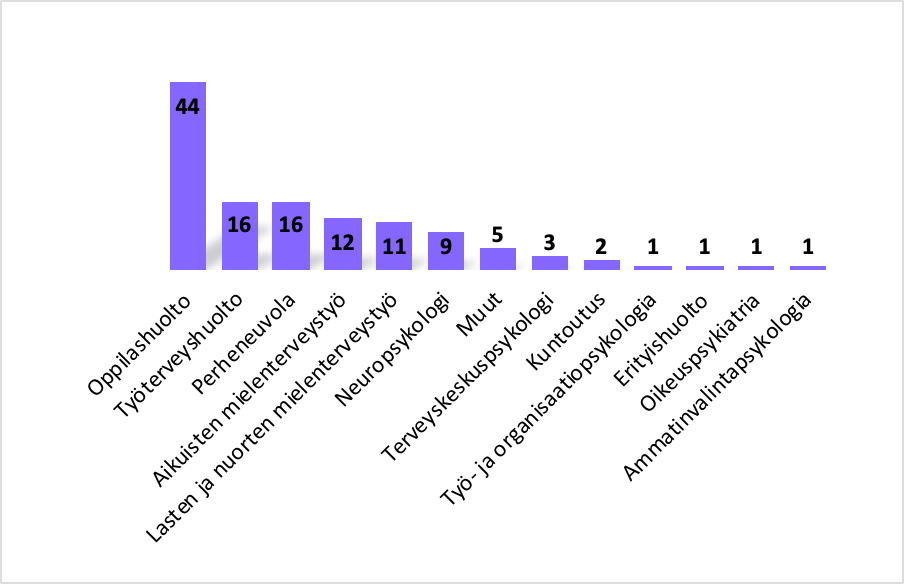 Kuva 1: Työpaikat sovellusaloittainSeurannassa suurin osa ilmoituksista uusiaHuhtikuun lopussa katsaus toteutettiin uudelleen suppeampana. Tuolloin TE-palveluiden verkkosivuilla oli haettavana 133 psykologeille suunnattua työpaikkaa. Haun tuloksia verrattiin tammikuussa tarjolla olleisiin paikkoihin.Huhtikuussa avoinna olleista paikoista 73 % oli tullut mukaan hakuun edellisen katsauksen jälkeen. Vastaavasti 27 % huhtikuussa haettavana olleista paikoista oli sellaisia, joissa työnantaja, tehtävänimike ja paikkakunta olivat samoja kuin tammikuun katsauksessa. Näistä paikoista hieman yli kolmasosa oli koulupsykologin tehtäviä.Näkymä perustason psykologityöhönPsykologiliiton perusterveydenhuollon ammatillisen työryhmän, koordinaattorin ja ammattiasioista vastaavan psykologin suunnittelema kysely toteutettiin touko-kesäkuussa 2022. Kyselyn tarkoituksena oli saada tarkempi kuva siitä, millaisia työnkuvia perustason palveluissa työskentelevillä psykologeilla on. Tuloksia hyödynnetään liiton ammatillisessa edunvalvonnassa sekä perustason psykologityön suunnittelussa ja kehittämisessä.Esihenkilönä usein psykologi, yli kolmasosa työskenteli oppilashuollossaKyselyyn vastasi 358 perustasolla työskentelevää liiton jäsentä. Vastaajista 84 % työskenteli psykologin tehtävissä. Erikoispsykologina (esimerkiksi neuropsykologina) toimi vain 4 %. Johto- tai esimiestehtävissä työskenteli 5 %, vastaavina psykologeina 2 % ja loput (5 %) muissa tehtävissä. Yli kolmasosa kyselyyn vastanneista työskenteli koulussa tai oppilaitoksessa. Seuraavaksi yleisintä oli työskentely perheneuvolassa (18 %) tai terveyskeskuksessa (11 %).Toteutuneessa kyselyssä esihenkilö oli useammin psykologi (40 % vastaajista) kun edellisessä perusterveydenhuollon psykologeille suunnatussa kyselyssä (2009), jolloin psykologiesihenkilö oli vain joka viidennellä, ja esihenkilö oli useimmiten lääkäri. Nyt lääkäriesihenkilö oli vain alle kymmeneksellä. Viidesosalla vastaajista esihenkilö oli sosiaalityöntekijä ja kymmenesosalla terveyden- tai sairaanhoitaja. Työkokemuksen mukaan tarkasteltuna vastaajista noin kolmasosalla (35 %) oli korkeintaan viiden vuoden työkokemus, noin viidesosalla (18 %) 6–10 vuoden kokemus ja viidesosalla 11–15 vuoden kokemus. Vastaajista yli kolmasosalla (34 %) oli yli 15 vuoden työkokemus. Työtä tehdään pääosin yksilöiden ja perheiden kanssa, moniammatillinen yhteistyö päivittäistäVastaajat työskentelivät eniten yksilöiden kanssa. Kaikilla vastaajilla melkein kolmasosa työstä oli yksilötyötä. Muilla kuin oppilashuollossa ja perheneuvolassa työskentelevillä yksilötyön osuus oli 40 % (kuva 1). Toiseksi yleisintä oli perheiden kanssa työskentely, joka muodosti lähes viidesosan kaikkien vastaajien työajasta. Odotetusti osuus oli suurin perheneuvolassa työskentelevillä. Parisuhdetyötä tehtiin pääasiassa perheneuvolassa sekä lisäksi mielenterveystoimistossa ja terveyskeskuksissa, joissa kummassakin noin kymmenes oli parisuhdetyötä. Kaikkien vastaajien työstä vain kymmenesosa oli yhteisöön kohdistuvaa työtä. Eniten yhteisöllistä työtä tekivät oppilashuollon psykologit ja varhaiskasvatuksen psykologit. Tulos oli odotettu, koska oppilashuoltolaki velvoittaa oppilashuollon henkilöstöä tekemään ensisijaisesti yhteisöllistä työtä. Avoimissa vastauksissa tuotiin esille, että resurssipula rajoittaa mahdollisuuksia yhteisölliseen työhön. 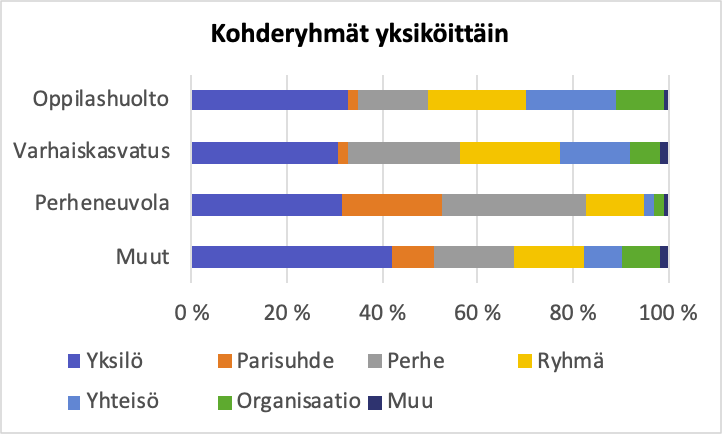 Kuva 1: Kohderyhmät yksiköittäinVastaajilta kysyttiin myös, minkä elinkaarivaiheen asiakassektoria he palvelevat. Suurin osa työstä kohdistui kouluikäisiin (21 %) sekä nuoriin ja opiskelijoihin (21 %). Alle kouluikäisten kanssa työskenteli 17 % vastaajista, vauvojen ja taaperoiden kanssa vajaa kymmenes ja odottavien äitien kanssa 5 %. Työikäisten kanssa työskenteli 18 % ja ikäihmisten kanssa vain 5 % kaikista vastaajista. Terveyskeskuspsykologien asiakkaista aikuisia oli neljäsosa ja mielenterveystoimiston asiakkaista kolmasosa. Ikäihmiset muodostivat noin viidenneksen molempien asiakaskunnista. Avoimissa vastauksissa tuotiin vahvasti esille, että aikuisten ja ikäihmisten kanssa työskentelevien psykologien määrä on aivan liian pieni.Yli puolella kaikista vastaajista (55 %) moniammatillinen yhteistyö tai verkostoyhteistyö oli päivittäistä tai lähes päivittäistä, ja yli kolmasosalla (35 %) viikoittaista. Satunnaisesti (alle 4 kertaa kuussa) moniammatilliseen yhteistyöhön osallistui 8 % vastaajista ja vain 2 % sitä harvemmin.Mielenterveyden edistäminen vain pienessä roolissa perustason psykologien työssä, ennaltaehkäisy pääasiassa sekundaari- ja tertiääripreventiota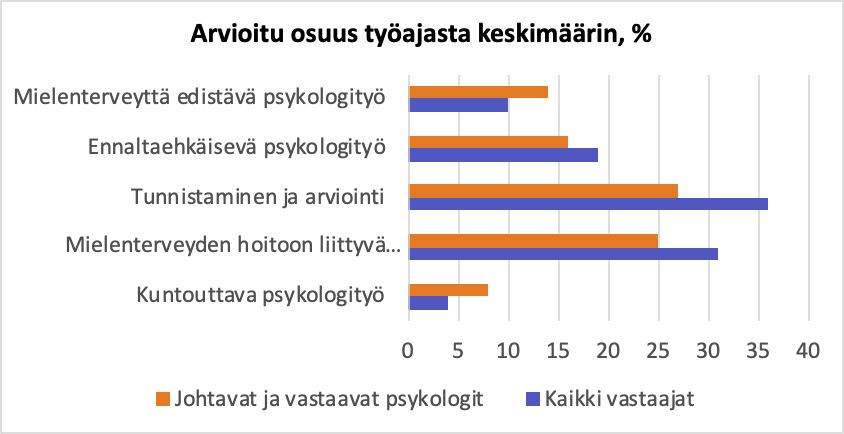 Kuva 2: Kaikkien vastaajien sekä johtavien ja vastaavien psykologien työajan jakautuminen psykologityön eri osa-alueisiinNoin kymmenesosa kaikkien vastaajien työstä oli sisällöllisesti mielenterveyttä edistävää (kuva 2). Mielenterveyttä edistävän psykologityön osuus työajasta oli suurin oppilashuollossa ja seuraavaksi suurin varhaiskasvatuksessa työskentelevillä (kuva 3). Näissä ryhmissä mielenterveyttä edistävä psykologityö sisälsi yhtäläisesti yksilön mielenterveystaitojen tukemista ja siihen vaikuttavien järjestelmien kehittämistä sekä mielenterveyttä edistävää yhteistä toimintaa ja mielenterveyttä edistävien ympäristöjen luomista. Muissa vastaajaryhmissä suurin osa edistävästä työstä kohdistui yksilöön, seuraavaksi tuli terveydenhoitopalvelujen uudelleen suuntaaminen mielenterveyttä edistävällä tavalla ja kolmantena yhteisöllinen työ. Poliittinen ja yhteiskunnallinen vaikuttaminen oli aineistossa harvinaista. Mielenterveyden ongelmia ennaltaehkäisevään työhön kaikki vastaajat käyttivät keskimäärin alle viidenneksen työajastaan. Ennaltaehkäisevä työ suuntautui pääasiassa jo oireileville ja riskiryhmille sisältäen mm. ohjausta ja neuvontaa. Universaalipreventiota pyrkimyksenä esimerkiksi psyykkisen oireilun tunnistaminen oli vain reilu kymmenesosa kaikesta ennaltaehkäisevästä työstä.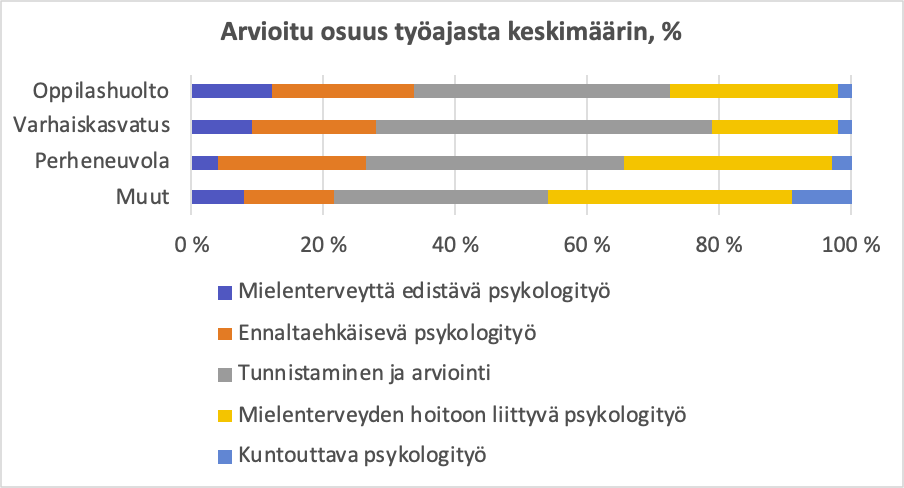 Kuva 3: Työajan jakautuminen yksiköittäin psykologityön eri osa-alueisiinArvioiva ja tunnistava psykologityö vei keskimäärin yli kolmanneksen vastaajien työajasta, varhaiskasvatuksen psykologeilla puolet. Arvioiva ja tunnistava työ koostui yhtäläisesti varhaisesta tunnistamisesta ja hoitoon ohjauksesta, psykologiseen tapausjäsennykseen perustuvasta arvioinnista ja siihen perustuvan työskentelysuunnitelman laatimisesta sekä psykologin arvioista ja tutkimuksista.Arvioivan työn ohella hoidollinen työ oli keskeisessä osassa erityisesti muualla kuin oppilashuollossa ja varhaiskasvatuksessa. Mielenterveyden hoitoon liittyvästä psykologityöstä noin puolet käsitti hoidollisia interventioita ja puolet hoidon jatkuvuuden ja hoitoon sitoutumisen edistymisen vahvistamista esimerkiksi seurantakäyntien ja tukikeskustelujen muodossa.Tutkimuksen perusteella kuntouttavan työn osuus perustason psykologipalveluissa on hyvin pieni, alle kymmenesosa muilla kuin oppilashuollon ja varhaiskasvatuksen psykologeilla, joilla kuntouttavan työn osuus oli olematon. Kuntouttava psykologityö sisälsi pääasiassa mielenterveyshäiriöihin liittyvää jälkihoitoa ja jonkin verran myös neuropsykologista kuntoutusta. On syytä huomioida, että mielenterveyskuntoutukseen liittyy paljon käsitteellistä epäselvyyttä. Sopeutumista tai muutoin elämänlaatua edistävä ohjaus sisältää usein sekä ennaltaehkäisevän työn että kuntoutuksen piirteitä.Johtavat ja vastaavat psykologit tekivät muita useammin mielenterveyttä edistävää työtä (14 % työajasta), josta huomattava osuus oli luonteeltaan sosiaali- ja terveyspalveluja uudelleen suuntaavaa. Vastaavien ja johtavien psykologien joukossa kuntouttavan työn, erityisesti neuropsykologisen kuntoutuksen osuus oli suurempi kuin muissa vastaajaryhmissä.Kolmasosa vastaajista oli sitä mieltä, että jokin olennainen perustason psykologityön osa-alue jää alueella kattamattaKaikista vastaajista sekä johtavista ja vastaavista psykologeista noin kolmasosa oli sitä mieltä, että jokin olennainen psykologityön osa-alue jää kattamatta alueen palveluissa. Avoimissa vastauksissa tuotiin esille resurssien puutetta erityisesti varhaiskasvatuksessa ja oppilashuollossa, mutta myös kaikenikäisten mielenterveyspalveluissa. Vastaajat kertoivat, että käytössä olevat resurssit menevät oireilevien tutkimiseen ja hoitoon eivätkä riitä mielenterveyttä edistävään ja mielenterveyden heikentymistä ehkäisevään yhteisölliseen työhön. Vastaajat toivat esille, että perustasolta jatkohoitoon ohjatut eivät vaikuta pääsevän tarvitsemaansa hoitoon tai joutuvat odottamaan kauan. Julkisen sektorin perustason palveluiden ulkopuolelle jäävinä asiakasryhminä mainittiin lapsettomat parit sekä ikäihmiset.Lisää psykologeja, palkkaus ja työolot kuntoon Vastaajilta kysyttiin, miten he kehittäisivät alueen psykologityötä. Vastauksissa tuli voimakkaasti esille tarve saada sekä lisää psykologivakansseja että nykyiset työpaikat täytettyä. Vastaajat toivoivat, että psykologien rekrytointivaikeuksiin reagoitaisiin miettimällä työnkuvan sisältöä, palkkausta ja työolosuhteita. Jatkuvassa resurssipulassa työn kuvattiin olevan ”tulipalojen sammuttelua” ja ”tekohengitystä”. Vastaajat toivoivat, että työnantajat miettisivät, miten tehtävistä voisi tehdä houkuttelevampia ja vähemmän kuormittavia. Palkan pitäisi vastata vaativaa tehtävänkuvaa ja työnantajan tukea ammatillista kehittymistä asiantuntijana mm. mahdollistamalla ammatillinen täydennyskoulutus. Myös asianmukaisia työtiloja ja yksilötyönohjausta toivottiin. Suuri työmäärä, epäkäytännölliset rakenteet, kollegiaalisuuden puute ja psykologin työnkuvan epäselvyys kuvattiin kuormitusta tuottavina piirteinä oppilashuollon psykologityössä.Erikoissairaanhoidon resurssit kuntoon, sujuvampaa yhteistyötä ja lisää matalan kynnyksen palveluja aikuisilleVastaajat toivoivat myös, että psykologivakansseja lisättäisiin erikoissairaanhoitoon ja kuvasivat erikoissairaanhoidon riittämättömien resurssien tuottavan kuormitusta perustasolle. Lisäksi toivottiin sujuvampaa yhteistyötä erikoissairaanhoidon ja perusterveydenhuollon välille. Useassa vastauksessa tuotiin myös esille, että aikuisväestölle tarvittaisiin enemmän matalan kynnyksen mielenterveyspalveluja esimerkiksi terveyskeskuksessa toteutettuna. Rajapinnan heikon koordinaation ja palveluiden puutteiden kuvattiin jättävät asiakkaat pahimmillaan tyhjän päälle.Harkintaa arviointeihin sekä neuropsykologeja perustasolleVastaajat kehittäisivät myös ongelmien arviointia ja psykologin tutkimusten suunnittelua. Vastauksissa ehdotettiin, että interventiot perustuisivat tapausjäsennykseen, psykologin tutkimusten tarpeellisuus arvioitaisiin tapauskohtaisesti ja päällekkäistä arviointia vähennettäisiin. Perustasolle toivottiin myös lisää neuropsykologin osaamista, kuten mahdollisuutta neuropsykologin ohjaukseen ja konsultointiin esimerkiksi varhaiskasvatuksessa. Vastauksissa kuvattiin, että neuropsykologien puute hankaloittaa kuntoutustarpeen arviointia ja kuntoutusten suunnittelua.Psykologisen asiantuntijuuden hyödyntäminenVastauksissa tuotiin esille, että psykologien osaamista tulisi saada enemmän kehittämis- ja johtotehtäviin. Lisäksi toivottiin, että psykologista osaamista hyödynnettäisiin laajemmin esimerkiksi suunnittelu- ja kehittämistyössä sekä interventioiden, koulutusten ja konsultaatioiden toteuttajina.Vastaajilta kysyttiin myös, ovatko heidän alueensa psykologit päässeet vaikuttamaan kunnallisen tai alueellisen hyvinvointisuunnitelman edistämiseen. Huolestuttavasti peräti kaksi kolmasosaa vastaajista ei tiennyt, ovatko psykologit edustettuina suunnitelman laatimisessa. Johtavista ja vastaavistakin psykologeista puolet ilmoitti, ettei tiedä asiasta. Johtavista ja vastaavista psykologeista noin kolmasosa vastasi, että psykologi on ollut mukana ja psykologityö on edustettuna suunnitelmassa. Kymmenesosan mukaan psykologeja ei ole ollut mukana eikä psykologityö ole edustettuna suunnitelmassa.Työnkuvaan vaikuttaneet asiat ja työnkuvan kehittäminenLähes kaikki vastaajat kertoivat pystyvänsä vaikuttamaan toimenkuvaansa ainakin jossain määrin, kuten asiantuntijatyössä täytyykin. Vastaajien työnkuvaan olivat kuitenkin keskimäärin vaikuttaneet eniten käytössä olevat resurssit – enemmän kuin psykologin oma näkemys työstä, osaaminen ja täydennyskoulutus. Resurssipulan kuvattiin usein rajaavan mahdollisuuksia vaikuttaa omaan työhön. Monet vastaajat toivat esille, että toivoisivat lisää resursseja ja sen myötä moniammatillista yhteistyötä, varhaista tukea ja interventioita. Erityisesti koulupsykologit toivat vastauksissaan esille, että haluaisivat painottaa työtä enemmän ennaltaehkäisevään työhön ja varhaisvaiheen tukeen sekä yhteisölliseen työhön.Lisäksi osa vastaajista toivoi myös selkeämpää rajausta työhön. Erityisesti koulupsykologit toivat esille, että työtehtävien rajaaminen poistaisi yhteistyötahoilta tulevien pyyntöjen aiheuttamaa kuormitusta. Rajaaminen tulisi toteuttaa yhteisenä prosessina siten, ettei se ole yksittäisen työntekijän vastuulla.LIITE 8 Ammatillisten työryhmien vuosikertomukset (erillinen nide)Hallituksen jäsen yhteensä JARI LIPSANEN 9AROMÄKI-STRATOS 7BACK MARIANNE 8KARJALAINEN KARI 7 KARJALAINEN LAURA-KAISA 8KIVINEVA ERJA 7LARU SUVI 7LAURILA RIITTA 8PENNONEN MARJO 9 SELINHEIMO SANNA 6 STEVENS EWA 6varajäsen AHL NOORA-MARIA 6ERIKSSON CRISTER 3HEIKKILÄ MARIA 5HÄNNINEN NORA 3KAROLAAKSO TINO 2 LÅNG SAKARI 2MÄÄTTÄ ANU 5 ORDÉN PAULI 5TUOMI EMMI 5Varsinainen jäsenYhdistysVarajäsen (henkilökohtainen)YhdistysAromäki-Stratos, AnuTupsyEriksson, CristerÅlandsBack, MarianneLapsyMäättä, AnuOulun seudunKarjalainen, KariKepsyHänninen, NoraKepsyKarjalainen, Laura-Kaisa SPOLOrdén, Pauli SPOLLaurila, RiittaPopsyHeikkilä, MariaPopsyLaru, SuviHepsyAhl, Noora-MariaPohjois-SavonPennonen, MarjoPipsy Karolaakso, TinoPipsySelinheimo, SannaHepsyLång, Sakari HepsyStevens, EwaUpsy Tuomi, EmmiUpsy2501AIKUISTEN MIELENTERVEYSTYÖN PSYKOLOGIEN ATRAIKUISTEN MIELENTERVEYSTYÖN PSYKOLOGIEN ATRAIKUISTEN MIELENTERVEYSTYÖN PSYKOLOGIEN ATRLeinolaHannaPohjois-Savon PsykologiyhdistysPohjois-Savon PsykologiyhdistysJakolaJariPirkanmaan PsykologiyhdistysPirkanmaan PsykologiyhdistysKarraschMiraTurun Seudun PsykologiyhdistysTurun Seudun PsykologiyhdistysCastrénSariHelsingin PsykologiyhdistysHelsingin PsykologiyhdistysOinonenRitvaKanta-Hämeen PsykologiyhdistysKanta-Hämeen Psykologiyhdistys2502AMMATINVALINNAN JA URASUUNNITTELUN PSYKOLOGIEN ATRAMMATINVALINNAN JA URASUUNNITTELUN PSYKOLOGIEN ATRAMMATINVALINNAN JA URASUUNNITTELUN PSYKOLOGIEN ATRAMMATINVALINNAN JA URASUUNNITTELUN PSYKOLOGIEN ATRHernesniemiElinaUudenmaan Psykologiyhdistys Uudenmaan Psykologiyhdistys LehikoinenSariUudenmaan Psykologiyhdistys Uudenmaan Psykologiyhdistys TanskanenEevaOulun Seudun PsykologiyhdistysOulun Seudun PsykologiyhdistysJosefssonTanjaPirkanmaan PsykologiyhdistysPirkanmaan PsykologiyhdistysViherkoskiElisaTurun Seudun PsykologiyhdistysTurun Seudun PsykologiyhdistysDanbomTiinaTurun Seudun PsykologiyhdistysTurun Seudun Psykologiyhdistys2503EKO- JA YMPÄRISTÖPSYKOLOGIAN ATREKO- JA YMPÄRISTÖPSYKOLOGIAN ATRPaakkolanvaaraJane-VeeraKeski-Suomen PsykologiyhdistysKeski-Suomen PsykologiyhdistysNiemiPiiaKeski-Suomen PsykologiyhdistysKeski-Suomen PsykologiyhdistysLeikasNinaPirkanmaan PsykologiyhdistysPirkanmaan PsykologiyhdistysKoskelinMarkeTurun Seudun PsykologiyhdistysTurun Seudun PsykologiyhdistysPaulantoKaisuHelsingin PsykologiyhdistysHelsingin PsykologiyhdistysSangervoJuliaPirkanmaan PsykologiyhdistysPirkanmaan Psykologiyhdistys2504GEROPSYKOLOGIAN ATRGEROPSYKOLOGIAN ATRHallikainenIlonaPohjois-Savon PsykologiyhdistysPohjois-Savon PsykologiyhdistysKarvinenRiikkaUudenmaan Psykologiyhdistys Uudenmaan Psykologiyhdistys HietarintaEmmaHelsingin PsykologiyhdistysHelsingin PsykologiyhdistysHeimonenSirkkaliisaUudenmaan Psykologiyhdistys Uudenmaan Psykologiyhdistys MäättäAnuOulun Seudun PsykologiyhdistysOulun Seudun Psykologiyhdistys2522KEHITYSVAMMA-ALAN PSYKOLOGIEN ATRKEHITYSVAMMA-ALAN PSYKOLOGIEN ATRKEHITYSVAMMA-ALAN PSYKOLOGIEN ATRTuomiEmmiUudenmaan Psykologiyhdistys Uudenmaan Psykologiyhdistys Flöjt-LeinonenLauraKainuun PsykologiyhdistysKainuun PsykologiyhdistysSeppäläLottaHelsingin PsykologiyhdistysHelsingin PsykologiyhdistysHämäläinenPiritaVaasan Läänin Psykologiyhdistys Vaasan Läänin Psykologiyhdistys HakkarainenElinaKeski-Suomen PsykologiyhdistysKeski-Suomen Psykologiyhdistys2505KOULUPSYKOLOGIEN ATRKOULUPSYKOLOGIEN ATRLakkavaaraAnneUudenmaan Psykologiyhdistys Uudenmaan Psykologiyhdistys KiviojaMiaHelsingin PsykologiyhdistysHelsingin PsykologiyhdistysPääkkönenRauniHelsingin PsykologiyhdistysHelsingin PsykologiyhdistysOksanenLauraPirkanmaan PsykologiyhdistysPirkanmaan PsykologiyhdistysSaloHeiniKeski-Suomen PsykologiyhdistysKeski-Suomen Psykologiyhdistys2506KRIISI- JA TRAUMAPSYKOLOGIEN ATRKRIISI- JA TRAUMAPSYKOLOGIEN ATRGaroffFerdinandHelsingin PsykologiyhdistysHelsingin PsykologiyhdistysPalosaariEijaHelsingin PsykologiyhdistysHelsingin PsykologiyhdistysHynninenTuulaPohjois-Karjalan PsykologiyhdistysPohjois-Karjalan PsykologiyhdistysKellbergAnneliKymenlaakson PsykologiyhdistysKymenlaakson Psykologiyhdistys2507KUNTOUTUSPSYKOLOGIEN ATRKUNTOUTUSPSYKOLOGIEN ATRFöhrAnna-MaijPohjois-Savon PsykologiyhdistysPohjois-Savon PsykologiyhdistysHirsiahoNinaKeski-Suomen PsykologiyhdistysKeski-Suomen PsykologiyhdistysTukiainenJussiOulun Seudun PsykologiyhdistysOulun Seudun Psykologiyhdistys2508LAPSI- JA NUORISOPSYKOLOGIEN ATRLAPSI- JA NUORISOPSYKOLOGIEN ATRSeppänenSirpaKanta-Hämeen PsykologiyhdistysKanta-Hämeen PsykologiyhdistysLindmanJessica Camilla WilhelminaHelsingin PsykologiyhdistysHelsingin PsykologiyhdistysKatajaMirjaHelsingin PsykologiyhdistysHelsingin PsykologiyhdistysSavolaMinnaUudenmaan Psykologiyhdistys Uudenmaan Psykologiyhdistys RiepponenSariPirkanmaan PsykologiyhdistysPirkanmaan PsykologiyhdistysVälisalo-LeinonenErjaPohgjois-Savon PsykologiyhdistysPohgjois-Savon Psykologiyhdistys2620LASTENSUOJELUPSYKOLOGIEN ATRLASTENSUOJELUPSYKOLOGIEN ATRHakamäkiTuomasUudenmaan Psykologiyhdistys Uudenmaan Psykologiyhdistys KouvoAnnaTurun Seudun PsykologiyhdistysTurun Seudun PsykologiyhdistysMutikainenUllaPirkanmaan PsykologiyhdistysPirkanmaan PsykologiyhdistysLahdensuoMonicaPirkanmaan PsykologiyhdistysPirkanmaan PsykologiyhdistysLaineUllaHelsingin PsykologiyhdistysHelsingin PsykologiyhdistysNieminenPauliinaTurun Seudun PsykologiyhdistysTurun Seudun PsykologiyhdistysPohjasniemiHeliTurun Seudun PsykologiyhdistysTurun Seudun Psykologiyhdistys2523LIIKENNEPSYKOLOGIEN ATRLIIKENNEPSYKOLOGIEN ATRKarjalainenKariKeski-Suomen PsykologiyhdistysKeski-Suomen PsykologiyhdistysKukkamaaSariOulun Seudun PsykologiyhdistysOulun Seudun PsykologiyhdistysHolopainenArjaHelsingin PsykologiyhdistysHelsingin PsykologiyhdistysHatakkaMikaTurun Seudun PsykologiyhdistysTurun Seudun PsykologiyhdistysSarparantaVisaHepsy2509MONIKULTTUURIPSYKOLOGIAN ATR MONIKULTTUURIPSYKOLOGIAN ATR KankaanpääSaija-LiisaHelsingin PsykologiyhdistysHelsingin PsykologiyhdistysKlemettiläAnttiTurun Seudun PsykologiyhdistysTurun Seudun PsykologiyhdistysRepina-PoutiainenMarinaKainuun PsykologiyhdistysKainuun PsykologiyhdistysSailasEliseUudenmaan Psykologiyhdistys Uudenmaan Psykologiyhdistys HeimolaMikkoHelsingin PsykologiyhdistysHelsingin Psykologiyhdistys2510NEUROPSYKOLOGIEN ATRNEUROPSYKOLOGIEN ATRNyboTainaHelsingin PsykologiyhdistysHelsingin PsykologiyhdistysOjanpääHelenaVaasan Läänin Psykologiyhdistys Vaasan Läänin Psykologiyhdistys VanhanenMattiPohjois-Savon PsykologiyhdistysPohjois-Savon PsykologiyhdistysHelminenTerhiPirkanmaan PsykologiyhdistysPirkanmaan PsykologiyhdistysBergAnuEtelä-Karjalan PsykologiyhdistysEtelä-Karjalan Psykologiyhdistys2511OIKEUSPSYKOLOGIAN ATROIKEUSPSYKOLOGIAN ATRKeski-ValkamaAliceVaasan Läänin Psykologiyhdistys Vaasan Läänin Psykologiyhdistys HakulinenTaruHelsingin PsykologiyhdistysHelsingin PsykologiyhdistysLahtinenHanna-MariPohjois-Karjalan PsykologiyhdistysPohjois-Karjalan PsykologiyhdistysKoskelainenMariPirkanmaan PsykologiyhdistysPirkanmaan PsykologiyhdistysKaunistoJasminOulun Seudun PsykologiyhdistysOulun Seudun PsykologiyhdistysPakkanenTomHelsingin PsykologiyhdistysHelsingin PsykologiyhdistysPuolakkaPiaHelsingin PsykologiyhdistysHelsingin PsykologiyhdistysVäkipartaTiinaPirkanmaan PsykologiyhdistysPirkanmaan PsykologiyhdistysMäki-TuuriHannaHelsingin PsykologiyhdistysHelsingin Psykologiyhdistys2583OPINTOPSYKOLOGIEN ATROPINTOPSYKOLOGIEN ATRTuominenTiinaTurun Seudun PsykologiyhdistysTurun Seudun PsykologiyhdistysAarnioPaulaHelsingin PsykologiyhdistysHelsingin PsykologiyhdistysOhtonenRayVaasan Läänin Psykologiyhdistys Vaasan Läänin Psykologiyhdistys 2512PERUSTERVEYDENHUOLLON PSYKOLOGIEN ATRPERUSTERVEYDENHUOLLON PSYKOLOGIEN ATRPERUSTERVEYDENHUOLLON PSYKOLOGIEN ATRLaitinenAnna-MariHelsingin PsykologiyhdistysHelsingin PsykologiyhdistysOraEvaTurun Seudun PsykologiyhdistysTurun Seudun PsykologiyhdistysHyvämäkiSiniUudenmaan Psykologiyhdistys Uudenmaan Psykologiyhdistys 2513PSYKOLOGIAN OPETTAJIEN YHDYSHENKILÖPSYKOLOGIAN OPETTAJIEN YHDYSHENKILÖPSYKOLOGIAN OPETTAJIEN YHDYSHENKILÖOksanenJukkaHelsinki2584PSYKOTERAPIAN ATRPSYKOTERAPIAN ATRLepistöAnnaHelsingin PsykologiyhdistysHelsingin PsykologiyhdistysMäntymaaKaisuKeski-Suomen PsykologiyhdistysKeski-Suomen PsykologiyhdistysHartikainenTommiKeski-Suomen PsykologiyhdistysKeski-Suomen PsykologiyhdistysBack (Willig)Marianne (Anu)Lapin PsykologiyhdistysLapin PsykologiyhdistysValajaSusannaPirkanmaan PsykologiyhdistysPirkanmaan PsykologiyhdistysLassilaMarika2514PSYYKKISEN VALMENNUKSEN ATRPSYYKKISEN VALMENNUKSEN ATRKaskiSatuHelsingin PsykologiyhdistysHelsingin PsykologiyhdistysFrantsiPäiviPäijät-Hämeen PsykologiyhdistysPäijät-Hämeen PsykologiyhdistysLaurolaMarjukkaHelsingin PsykologiyhdistysHelsingin PsykologiyhdistysThesleffPaulaHelsingin PsykologiyhdistysHelsingin Psykologiyhdistys2521TYÖ- JA ORGANISAATIOPSYKOLOGIEN YHDYSHENKILÖTYÖ- JA ORGANISAATIOPSYKOLOGIEN YHDYSHENKILÖTYÖ- JA ORGANISAATIOPSYKOLOGIEN YHDYSHENKILÖSkarpEerikaKeski-Suomi2525Seksuaalisen suuntautumisen ja sukupuolen moninaisuuden työryhmäSeksuaalisen suuntautumisen ja sukupuolen moninaisuuden työryhmäSeksuaalisen suuntautumisen ja sukupuolen moninaisuuden työryhmäSeksuaalisen suuntautumisen ja sukupuolen moninaisuuden työryhmäAlankoKatarinaHelsingin PsykologiyhdistysHelsingin PsykologiyhdistysKorpelaMariHelsingin PsykologiyhdistysHelsingin PsykologiyhdistysBlomqvistLauraHelsingin PsykologiyhdistysHelsingin PsykologiyhdistysMelasuo-HiltunenMiinaPirkanmaan PsykologiyhdistysPirkanmaan PsykologiyhdistysVirtanenNiiaHelsingin PsykologiyhdistysHelsingin PsykologiyhdistysLaaksoAnuPirkanmaan yhdistysPirkanmaan yhdistysOksanenMinnaHelsingin PsykologiyhdistysHelsingin PsykologiyhdistysValojääAveTurun PsykologiyhdistysTurun Psykologiyhdistys2515TYÖTERVEYSPSYKOLOGIEN ATRTYÖTERVEYSPSYKOLOGIEN ATRHannonenHeliOulun Seudun PsykologiyhdistysOulun Seudun PsykologiyhdistysRuohotieHeidiVaasan Läänin PsykologiyhdistysVaasan Läänin PsykologiyhdistysRisteJanneHelsingin PsykologiyhdistysHelsingin PsykologiyhdistysOjala-OksalaJohannaPirkanmaan PsykologiyhdistysPirkanmaan Psykologiyhdistys2562Varhaisen kehityksen ja perhesuhteiden työryhmäVarhaisen kehityksen ja perhesuhteiden työryhmäVarhaisen kehityksen ja perhesuhteiden työryhmäAiroRiikkaHelsingin PsykologiyhdistysHelsingin PsykologiyhdistysFlyktMarjoUudenmaan Psykologiyhdistys Uudenmaan Psykologiyhdistys IsosäviSannaHelsingin PsykologiyhdistysHelsingin PsykologiyhdistysKorjaRiikkaTurun Seudun PsykologiyhdistysTurun Seudun PsykologiyhdistysPyhälä-NeuvonenRiikkaHelsingin PsykologiyhdistysHelsingin PsykologiyhdistysYhdistysvaltuutetutvaravaltuutetutEtelä-Karjala 1Sanna Värtö2Satu SuomalainenSirpa JääskeläinenEtelä-Savo 1Malla Laamanen2Liisa MartikainenHeli KatajamäkiHelsinki 11Laura BlomqvistTommi AhoDmitry PoletaevSusanna SlamaTuuli LevänenMaaria LinnoinenJukka OksanenMilla VestvikMaaria SeppäläSatu KumpulainenOtso Lensu221. Tero Pulkkinen2. Helena Clayhills3. Leena Boltar4. Liisa Vaalasranta5. Lasse Hyytiäinen6 Julia Kainulainen7. Milka Malvari8. Jaakko Airaksinen9. Emma Talvitie10. Mia Campbell11. Aija Hukari12. Eero-Matti Gummerus13. Kristiina LindforsVAIHTANUT YHDISTYSTÄ 1.8.202214. Julia Kärnä15. Hanna Kero16. Mirja Kataja17. Johannes Koponen 18. Riitta Kiviluoto19. Djingis Hongell20. Pekka Tölli21. Vilma-Lotta Virta 22. Minna JonninenKainuu 1Janne Pesonen2Ilona SievänenAnna-Leena MalinenKanta-Häme 1Hanna Svennevig2Mia HuolmanSirpa Seppänen Keski-Suomi 5Heini SaloLaura LindströmTero MäkiLaura HolopainenNiina Maaskola10Annamari Järviniemi Päivi PohjavaaraAnne Karsikas-JärvinenLeena VarhaNora HänninenAnna Shemyak Kaija-Leena KaijaluotoAnna TervonenNina HirsiahoLaura SavonenKymenlaakso ei valintoja1-2--Lappi1Minna-Maija Koski2Tiina RastasHanna SeppäläOulun seutu 2Päivi RätyKristiina Muhonen4Eeva TanskanenTerhi CoutinhoAnni SirénPetri NuojuaPirkanmaa 5Sami ElorantaJoonas SahramäkiAsta SandbackaHarri LaurénJohanna Ropponen10Inkeri ÄärinenMaria TaanilaNiina UkonjärviSusanna RasimusIris SaarnioOuti KärkkäinenTimo RautavaaraEmilia TaipaleKristiina LehmusMirja IlvesPohjois-Karjala 2Martti MuttonenAleksis Aronen4Pinja KettunenIrene ToivolaSuvi NaukkarinenSusanne EkborgPohjois-Savo 2Aino KohtalaKatja Karhunen4Anna-Maija FöhrTarja PajunenAnne HalonenAnu MalmströmPäijät-Häme 1Noora Torvikoski2Vanamo RuponenHelmi HeinonenSatakunta 1Annakaisa Varjus2Johanna KäpynenAnna SillanpääTurun seutu 5Karoliina PiispanenJanina NurminenMaria MäntyläJarno TuominenAlar Kaskikallio10Hanna MäättänenTuuli TurunenJade AhtiEmma NevalaLaura SaloluomaOuti Alanko--9.   -10. -Uusimaa 4Ville PuontiSatu SalonenSonja NykänenAnneli Vainio8Jyri KallelaRoosa HämäläinenOuti RipattiSuvi KangasTapio SuvantoAida LindyVirpi LahtiharjuAndrea Jónásné KissPohjanmaa2Riikka PerämäkiAnne Hautamäki4Ray OhtonenLisa HolopainenJanette LinnaJukka KujanpääÅland 1Maria Hajo2Carl-Henrik EhrenkronaSonja Dolke             SPOL 1Eetu Vilminko2Kaisa LankoskiJanika SirenValtuutettuja yht.4896LisäksiSuomen Psykologinen seura (läsnäolo- ja puheoikeus)1Jarkko Hautamäki1Kati Heinonen-Tuomaala